REPUBLIKA HRVATSKAOSJEČKO-BARANJSKA ŽUPANIJA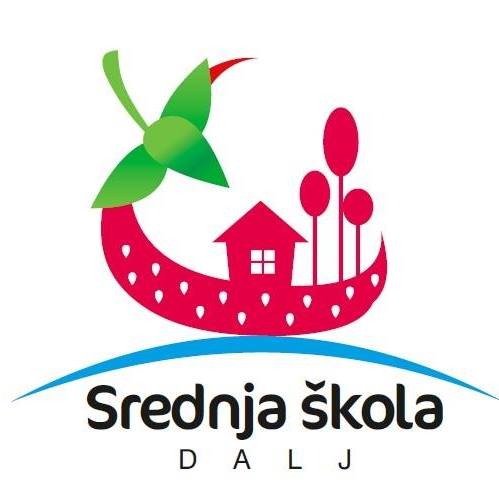 ŠKOLSKI KURIKULUMSREDNJE ŠKOLE DALJŠK. 2023./2024. GODINARujan 2023.SADRŽAJ:1. OSNOVNI PODACI O USTANOVISrednja škola Dalj osnovana je i egzistira na prostoru od posebne državne skrbi. U okviru redovnih nastavnih programa obrazujemo djecu kako na hrvatskom jeziku tako i na srpskom jeziku i ćiriličnom pismu. Nastavu izvodi  14 nastavnika u punom radnom vremenu a 11 nastavnika dopunjava satnicu u Srednjoj školi Dalj. Nastava je kadrovski stručno pokrivena. Škola ciljano obrazuje kadrove za potrebe tržišta. Svojim učenicima daje prvo zanimanje kojim mogu započeti svoje obiteljsko gospodarstvo ali i mogućnost nastavka studija.Škola  u potpunosti zadovoljava interese gospodarstva Općine Erdut, što je vidljivo iz strateških dokumenata iste.Geslo: Per aspera ad astra - Kroz trnje do zvijezdaNaš ponos: Učenička zadruga  „Dalya“2. CILJEVI ODGOJA I OBRAZOVANJANacionalni okvirni kurikulum predstavlja osnovne sastavnice predškolskoga, općega obveznoga i srednjoškolskoga odgoja i obrazovanja, uključujući odgoj i obrazovanje za djecu s posebnim odgojnoobrazovnim potrebama. Nacionalni okvirni kurikulum temeljni je dokument u kojemu su prikazane sastavnice: vrijednosti, ciljevi, načela, sadržaj i opći ciljevi odgojno-obrazovnih područja, vrjednovanje učeničkih postignuća te vrjednovanje i samovrednovanje ostvarivanja nacionalnoga kurikuluma.Središnji dio Nacionalnoga okvirnoga kurikuluma čine učenička postignuća za odgojno-obrazovna područja, razrađena po odgojno-obrazovnim ciklusima te opisi i ciljevi međupredmetnih tema koje su usmjerene na razvijanje ključnih učeničkih kompetencija. Osnova je za izradbu nastavnoga plana primjerenoga opterećenju učenika, razradbu predmetne strukture unutar odgojno-obrazovnoga područja, određivanje predmeta i modula jezgrovnoga i diferenciranoga (razlikovnoga) kurikuluma (izbornih predmeta i modula), te školskoga kurikuluma. Drugim riječima, Nacionalni okvirni kurikulum služi kao temelj za izradbu predmetnih kurikuluma, ali i ostalih kurikulumskih dokumenata (smjernice za primjenu kurikuluma, priručnici za nastavnike, priručnici za roditelje, standardi za izradbu udžbenika i ostalih nastavnih materijala, standardi i mjerila za vrjednovanje kvalitete učeničkih postignuća i rada škola i dr.). Potrebno je istaknuti da Nacionalni okvirni kurikulum pridonosi planiranju i organiziranju rada škola, uključujući donošenje školskoga kurikuluma. Odgojno-obrazovne vrijednosti, ciljevi, kompetencije i načela određena dokumentom omogućuju razumijevanje osnovnoga smjera razvoja nacionalnoga kurikuluma i pružaju temeljne odrednice za razvoj i rad odgojno-obrazovnih ustanova. Opis, ciljevi i očekivana učenička postignuća odgojno-obrazovnih područja te opis i ciljevi međupredmetnih tema pomažu školama da lakše povezuju nastavne predmete, racionaliziraju nastavu te ju obogate izbornom i fakultativnom nastavom i izvannastavnim aktivnostima sukladno svojemu profilu i prioritetima, potrebama učenika i lokalne zajednice. Nacionalni okvirni kurikulum razvojni je dokument. Razvojan u smislu što iz njega slijedi duboko promišljena razrada i izradba svih drugih dokumenata; razvojan u smislu otvorenosti promjenama i stalnomu inoviranju u skladu s promjenama i razvojnim smjerovima u društvu i obrazovanju. Brzepromjene u znanosti, tehnologiji, gospodarstvu i ostalim područjima društvenoga života postavljaju odgoju i obrazovanju stalno nove zahtjeve, što dovodi do potrebe za stalnim vrjednovanjem i mijenjanjem nacionalnoga kurikuluma. Suvremeni pristup izradbi i razvoju nacionalnoga kurikuluma sve više decentralizira i demokratizira ovaj proces te uključuje i širi odgovornost za promjene na odgojitelje, učitelje, nastavnike, stručne suradnike i ravnatelje te ostale važne sudionike i korisnike obrazovanja – roditelje, djecu, učenike, članove lokalne i regionalne zajednice, socijalne partnere i druge.Načela Nacionalnoga okvirnoga kurikuluma predstavljaju uporišta na kojima se temelji nacionalni kurikulum i svi ih se sudionici pri izradbi i primjeni kurikuluma trebaju pridržavati. Načela su sadržajno povezana s ciljevima i učeničkim postignućima te čine bitnu sastavnicu kojom se osigurava unutarnja usklađenost svih sastavnica kurikuluma i suradničko djelovanje sudionika u tijeku izradbe i primjene nacionalnoga kurikuluma.Načela, koja čine vrijednosna uporišta za izradbu i ostvarenje nacionalnoga kurikuluma, jesu:visoka kvaliteta odgoja i obrazovanje za sve – osiguravanje materijalnih, tehničkih, informacijsko-tehnologijskih, higijenskih i drugih uvjeta za ostvarenje najviših obrazovnih standarda, kao i visokih stručnih standarda nositelja odgojno-obrazovne djelatnostijednakost obrazovnih mogućnosti za sve – svako dijete i svaki učenik ima pravo na svoj najviši obrazovni razvoj; jednakost obrazovnih mogućnosti temelji se na društvenoj pravednosti; obrazovanje i školovanje ne može biti povlastica manjine niti se može umanjiti prema razlikama – etničkima, spolnima, rodnima ili drugim društveno uvjetovanimaobveznost općeg obrazovanja – stjecanje temeljnih kompetencija pravo je i obveza svakoga čovjeka, daje svakome temeljna znanja za život i osnova je za daljnje učenjehorizontalna i vertikalna prohodnost – osiguravanje mogućnosti učenicima da tijekom obrazovanja promijene vrstu škole (horizontalna prohodnost) te mogućnost daljnjega obrazovanja i stjecanja više razine obrazovanja (vertikalna prohodnost)uključenost svih učenika u odgojno-obrazovni sustav – uvažavanje odgojno-obrazovnih potreba svakoga djeteta, učenika i odrasle osobe, napose onih koji su izloženi marginalizaciji i isključenostiznanstvena utemeljenost – cjeloviti se sustav odgoja i obrazovanja mijenja, poboljšava i unaprjeđuje u skladu sa suvremenim znanstvenim spoznajamapoštivanje ljudskih prava i prava djece – istinsko poštivanje svakoga djeteta i svakoga čovjeka; ljudsko dostojanstvokompetentnost i profesionalna etika – odgojno-obrazovna djelatnost podrazumijeva visoku stručnost svih nositelja odgojno-obrazovne djelatnosti i njihovu visoku odgovornostdemokratičnost – pluralizam, donošenje odluka na demokratski način; uključenost svih bitnih čimbenika u stvaranju odgojno-obrazovne politike i njezino provođenjesamostalnost škole – stupanj slobode i neovisnosti škole u osmišljavanju aktivnosti, programa te projekata za učenike, roditelje, učitelje i ostale školske djelatnike kao dio školskoga kurikuluma i stvaranja identiteta škole; sloboda izbora sadržaja, primjene metoda i organizacije odgojno-obrazovnoga rada u ostvarivanju nacionalnoga kurikulumapedagoški i školski pluralizam – stupanj slobode i neovisnosti u stvaranju različitosti u pedagoškomu i školskomu radueuropska dimenzija obrazovanja – osposobljavanje za suživot u europskomu kontekstuinterkulturalizam – razumijevanje i prihvaćanje kulturalnih razlika kako bi se smanjili neravnopravnost i predrasude prema pripadnicima drugih kultura.( Nacionalni okvirni kurikulum za predškolski odgoj i obrazovanje te opće obvezno i srednjoškolsko obrazovanje ), Zagreb, 20113. ŠKOLA ZA ŽIVOT – REFORMA“Škola za život” naziv je programa (reforme) čiji je nositelj Ministarstvo znanosti i obrazovanja. U “Školi za život”  sudjeluju sve škole u Republici Hrvatskoj. U strukovnim srednjim školama reforma kreće od razine 4.2. u 1. razredima s nastavnim predmetima Matematika, Hrvatski, Engleski i Njemački jezik.Ciljevi reforme su: razvoj kompetencija potrebnih u 21. stoljeću, jednake prilike za sve učenike i cjeloviti razvoj učenika. Kurikulumi se temelje na ishodima učenja, a nastavne metode mijenjaju se tako da se veći naglasak stavlja na rješavanje problema i kritičko mišljenje, te poticanje kreativnosti i inovativnosti. Umjesto usmjerenosti na usvajanje znanja, u školi će se razvijati i vještine i sposobnosti. To znači da će učenici, osim što će i dalje učiti, puno više učiti u grupama, iznositi svoje argumentirane stavove, raspravljati, razmišljati, istraživati, analizirati, povezivati, komunicirati, propitivati i procjenjivati. Učenici će biti puno aktivniji na nastavi, rješavat će konkretne probleme, raditi pokuse i eksperimente i stvarati nešto novo: igrokaze, crteže, slike, animacije…Učenicima će biti omogućeno korištenje digitalnih uređaja i virtualnih platformi, kako bi samostalno mogli pronaći potrebnu informaciju, riješiti probleme, te se kreativno izražavati. Osim ocjenjivanja nastavnici su dužni dati povratnu informaciju učeniku o njegovom napredovanju u obliku samovrednovanja, vršnjačkog vrednovanja i davanja povratne informacije na satu.U sklopu kurikularne reforme „Škole za život“ uvedeno je 7 međupredetnih tema koje su nastavnici dužni uvrstiti u svoje Godišnje izvedbene kurikulume.  Međupredmetne teme su:ZDRAVLJE – svrha ove teme je stjecanje znanja i vještina, te razvijanje pozitivnog stava prema zdravlju i zdravom načinu življenja kako bi se omogućilo postizanje poželjnih tjelesnih, duševnih i društvenih potencijala učenika, te njihovo osposobljavanje da sami preuzmu brigu o svojem zdravlju.OSOBNI I SOCIJALNI RAZVOJ – ova tema potiče cjelovit razvoj djece i mladih osoba čija je svrha izgradnja zdrave, samopouzdane, kreativne, produktivne, proaktivne, zadovoljne i odgovorne osobe sposobne za suradnju i doprinos zajednici.ODRŽIVI RAZVOJ – obuhvaća sve tri dimenzije održivosti – okolišnu, društvenu i ekonomsku, te njihovu međuovisnost. Priprema učenike za prikladno djelovanje u društvu radi postizanja osobne i opće dobrobiti.UPORABA INFORMACIJSKE I KOMUNIKACIJSKE TEHNOLOGIJE – ova tema obuhvaća učinkovito, primjereno, pravodobno, odgovorno i stvaralačko služenje informacijskom i komunikacijskom tehnologijom u svim predmetima, područjima i na svim razinama obrazovanja. Objavljivanje i dijeljenje sadržaja, dodavanje vlastitih uradaka, komentara i poveznica, pretraživanje informacija i služenje raznim izvorima načini su na koje oni sudjeluju u zajednici i ispunjavaju svoje informacijske, društvene i kulturne potrebe.UČITI KAKO UČITI - Svijet u kojem živimo mijenja se velikom brzinom. Znanstveni, tehnološki i društveni razvoj iz dana u dan pred nas postavljaju nove izazove koji zahtijevaju nova znanja, vještine i vrijednosti. Brzina promjena djeluje na kvalitetu našega osobnog, društvenog i profesionalnog života što nas potiče na neprestano učenje i prilagodbu. Iako je teško predvidjeti kako će izgledati naš život u budućnosti, izvjesno je da će napredak pojedinog društva ovisiti o sposobnostima svih njegovih članova, posebno starijih, u praćenju promjena. Osobito je snažan utjecaj znanstvenih i tehnoloških promjena na globalno gospodarstvo, u kojem se sve brže stvaraju novi poslovi i profesije utemeljene na učinkovitoj uporabi znanja. Brz tehnološki napredak donosi i duboke društvene promjene, obilježene sve intenzivnijim korištenjem informacijsko-komunikacijskim tehnologijama u radnom okružju i u životu pojedinca. Stoga profesionalne kompetencije sve više uključuju i sposobnost timskog rada, suradnje s osobama različitih zanimanja i rada u multikulturalnom okružju te cjeloživotno učenje.PODUZETNIŠTVO - Poduzetnost definiramo kao vrijednost koja pretpostavlja aktiviranje osobnih potencijala na kreativan, konstruktivan, odgovoran i inovativan način u svrhu prilagodbe promjenjivim okolnostima u različitim područjima života te u različitim društvenim ulogama.GRAĐANSKI ODGOJ - međupredmetna je tema čija je svrha osposobiti i osnažiti učenike za aktivno i učinkovito obavljanje građanske uloge. To podrazumijeva odgovorne članove razredne, školske, lokalne, nacionalne, europske i globalne zajednice. Građanski odgoj i obrazovanje omogućava učenicima lakše snalaženje u pluralističkome društvu u kojem žive, pouzdanje u vlastite snage i pronalaženje vlastitih odgovora i rješenja za aktualne društvene probleme i izazove. Stjecanjem građanske kompetencije, koja uključuje građansko znanje, vještine i stavove, učenici se osposobljavaju za uspješno sudjelovanje u životu demokratske zajednice.4. ŠKOLSKI RAZVOJNI PLANOpći cilj školskog plana razvoja je stvoriti humano i otvoreno okruženje koje će doprinijeti razvoju kvalitetnog srednjoškolskog obrazovanja za učenike, roditelje, uposlenike i lokalnu zajednicu.Tim je odgovoran za implementaciju istraživanja i kreiranja školskog razvojnog plana. Članovi koordinacijskog tima su:               Ravnatelj Škole:  Rajko Lukić iz reda nastavnika i stručnih suradnika: Lidija Jagodić, Mirta Kovač, Zoran Kojčićiz reda dionika na prijedlog osnivača:   Đorđe Nešićiz reda roditelja učenika : Snježana Dukićiz reda učenika škole: Tajana SundićŠkolsko razvojno planiranje je proces kojim se sustavno prati, analizira i procjenjuje uspješnost sveukupnog rada kako bi se trajno unaprijedila kvaliteta i stvorilo poticajno radno ozračje. U ovome radu prikazani su rezultati analize provedenog samovrednovanja za školsku 2022./2023. godinu i samoevaluacijskog izvješća. Planom su definirani:misija i vizijastrateški ciljevi s pripadajućim aktivnostima te mjerljivim indikatorimavremenski raspored provedbe aktivnostiokvir za nadzor i vrednovanjeosobe i tijela odgovorni za provedbu planaNakon interpretacije provedenog postupka samovrednovanja i samoevaluacijskog izvješća podaci su grupirani u 5 skupina, tj. strateških ciljeva.Unaprijediti kvalitetu nastave te znanje, vještine i kompetencije učenikaUnaprijediti prostorne, tehničke, materijalne i sigurnosne uvjete za radUnaprijediti sustav rada na projektimaUnaprijediti učinkovita partnerstva i suradnjuUnaprijediti školsku klimu, poticati društvenu uključenost i odgovornostOvi su ciljevi, uz pripadajuće aktivnosti, u skladu s lokalnim i globalnim potrebama te kao takvi ističu prioritete naše škole. Pokazuju inicijativu za boljim, sigurnijim i aktivnijim obrazovanjem naših učenika.Misija škole Omogućiti svakom učeniku optimalan individualan razvoj suvremenim načinima, metodama i postupcima poučavanja. Omogućiti učenicima korištenje suvremene tehnologije. Pružiti učenicima osjećaj uspjeha. Izgraditi sustav vrednovanja. Poučiti učenika povijesti i tradiciji, suživotu i toleranciji, podršci i samosvijesti. Vizija škole Namjera nam je kvalitetnim odgojno obrazovnim radom nametnuti se kao škola upečatljivog imidža, školom zadovoljstva i kompetencija učenika a na opće zadovoljstvo roditelja  i lokalne zajednice!Cilj nam je razviti kvalitetne i moderne kurikulume za profile koje obrazujemo, stvoriti učenicima optimalne uvjete za realizaciju istih, i tako doprinijeti razvoju institucionalnih kapaciteta za razvoj strukovnog školstva. Vizija za razdoblje od pet godina: razviti kvalifikacije temeljene na kompetencijama i rezultatima učenja, trajno usklađivati obrazovanje s potrebama tržišta rada, izgraditi sustav strukovnog obrazovanja i osposobljavanja koji omogućava cjeloživotno učenje i mobilnost,usmjeriti uloge nastavnika u sustavu orijentiranom na rezultate učenja, uspostaviti sustav osiguranja kvalitete, pratiti mobilnost polaznika stečenih kompetencija.  Rad škole u jednoj smjeni, školske radionice za izvođenje praktične nastave opremljene novim instrumentima i tehničkim pomagalima, unaprijediti informatizaciju škole, razviti suradnju sa srodnim školama u zemlji i inozemstvu, uključiti učenike i nastavnike u što veći broj projekata, ostvariti dinamično partnerstvo s roditeljima i lokalnom zajednicom, općeobrazovne i strukovne kompetencije učenika adekvatne za život i rad u promjenjivu društveno-kulturnom kontekstu prema zahtjevima tržišnog gospodarstva, suvremenih informacijsko-komunikacijskih tehnologija, znanstvenih spoznaja i dostignuća. Vizija za razdoblje od deset godina: vrednovanje i unaprjeđenje kvalifikacija utemeljene na provedenim programima, procjena stanja izlaznog broja obrazovanih na tržištu rada, procjena zadovoljstva tržišta rada stečenim kompetencijama, unapređenje sustava  cjeloživotnog obrazovanja, pratiti i vrednovati napredovanje polaznika u procesu rada i njihovo usavršavanje, međunarodna razmjena polaznika radi stjecanja teorijskih znanja i vještina, sudjelovanje u projektima kao nositelji i partneri.Škola ne bi trebala biti mjesto gdje je isključivo naglašena obrazovna komponeneta, a zapostavljena odgojna komponenta. Ona je sama po sebi važan segment svakog društva i kao takva obvezna je pratiti promjene u zajednici u kojoj postoji te primjereno odgojno djelovati. Njena otvorenost obitelji je od velike važnosti za razvoj djeteta i njegove osobnosti. Realizacijom ovih prioriteta bili bi ostvareni sljedeći ciljevi: unaprijeđenje suradnje roditelja sa školom i obratno  ostvarenje suradnje učenika, roditelja i škole na razini partnerstva  stručna pomoć nastavnicima (razrednicima) pri obavljanju njihovog odgojnog rada  stručna pomoć roditeljima pri obavljanju njegove pedagoške funkcije  pomoć Vijeću roditelja po pitanju suradnje učenika, roditelja i škole. Osim stjecanja znanja, učenici trebaju tijekom srednjoškolskog obrazovanja steći i/ili poboljšati vještine za emocionalnu integraciju i društvene vještine; vještine komuniciranja, aktivnog slušanja i kontrolu stresa; vještine mirnog rješavanja konfliktnih situacija, samosvjesnost, samokontrolu i timsku suradnju. Naglasak je stavljen na sposobnost komunikacije. U partnerskom odnosu roditelj bi trebao biti češće prisutan u školi i tretirati se kao dragocjen izvor informacija. Nastavnici trebaju poticati roditelje na aktivno sudjelovanje u radu škole. Izgradnja partnerskog odnosa, redovita komunikacija i razumijevanje potreba svih stvara zajedništvo/školu za sve. 5. NASTAVNI PLANOVI I PROGRAMINastava se izvodi teorijski i praktično. Teorijski dio se izvodi u suvremenim učionicama na cca 600m2,  koje su opremljene računalima, zidnim projektorima, pametnim pločama te pristupom Internetu. Praktična nastava izvodi se u  školskim praktikumima: poljoprivrede i ugostiteljstva.  Učenicima je omogućeno izvođenje većine vježbi iz strukovnih predmeta I praktične nastave. Svrha je učenicima dati što bolje uvjete za izvođenje nastave, te osposobljavanje za što bolji rad u struci. Naša škola želi ići tim smjerom te obučavati kadar kako bi sutra i naši učenici bili konkurentni na europskom tržištu. Posjedujemo suvremeni plastenik za uzgoj jagoda i plastenik za uzgoj povrća. Ovakav uzgoj jagoda  i povrća omogućava veću, kvalitetniju i kontroliranu proizvodnju, smanjenu upotrebu pesticida, zaštitu okoliša i zdravu proizvodnju. Sve pripremne radove u plasteniku kao i uzgoj I njegu nasada tijekom cijele sezone obavljaju učenici naše škole tijekom svoje praktične nastave.Školsko gospodarstvo trenutačno obrađuje cca 1,5 hektara zemlje. U okviru istoga raspolažemo s 1000 sadnica različitog voća, 150 trsova vinove loze, 2000 sadnica jagode zasađenih na foliju. Od povrća  sadimo grah, luk, grašak, peršin, kupusnjače , rajčicu, papriku…. Sve površine se obrađuju uz pomoć donatora. Školsko gospodarstvo posjeduje traktor, drobilicu granja, atomizer, malčer, kultivator, inkubator, liniju za proizvodnju prirodnog soka i piva,  kosilice za travu (traktorska), trimere  i drugo. U održavanju gospodarstva sudjeluju učenici i djelatnici poljoprivredne škole.  U okviru poljoprivrednog gospodarstva svojim sredstvima iskopali smo arteški bunar namijenjen navodnjavanju kompletne površine. U okviru praktikuma je i  „Muzej okusa“, vinski podrum te „Knjižnica sjemena“. Ove godine planiramo postaviti sustav za navodnjavanje, te povećati broj  sorti. voćki , urediti imitaciju đerma nad arteškim bunarom, napraviti ulazna vrata na gospodarstvo. Praktikum – Klijalište  namijenjen je obuci učenika prvenstveno za samostalnu djelatnost ponude tržištu rasadnog materijala, ove školske godine paprike, rajčice, kupus. Praktikum je zaštićeni prostor od 15 m² s ugrađenim podnim grijanjem , te plastenik u koji se prebacuju biljke u višem stadiju razvoja. Plastenik je površine 500 m²  i namijenjen je obuci učenika u uzgoju jagoda. Kapacitet plastenika je 10.000 sadnica raznih sorti jagoda u jednom proizvodnom ciklusu (trenutno raspolažemo s 3000 sadnica ). U plasteniku  za uzgoj povrća trenutno se uzgaja paprika i rajčica, u proljeće će se zamijeniti kulture. Učenici se obučavaju za proizvodnju presadnica od sjemena do potpuno uzgojene presadnice spremne za sadnju na gredice. Broj proizvedenih sadnica zadovoljava ne samo potrebe cvjetnih gredica u školskom praktikumu već je dio sadnica namijenjen tržištu. U rasadničkom dijelu uzgajaju se sadnice povrća. Po završetku školovanja učenici su obučeni za samostalan rad, bilo u svom obrtu za uzgoj rasade i jagoda ili za zaposlenje u tvrtkama za uzgoj i prodaju istih. Na ovaj način učenici stječu dobru osnovu za daljnje obrazovanje ,rad u vlastitom obiteljskom gospodarstvu ili mogu biti organizatori poljoprivredne proizvodnje. Praktikum  Školska kuhinja –praktikum za kuharstvo i posluživanje hrane: Od rujna 2010. godine pri školi uspješno djeluje školska kuhinja. Kuhinja je opremljena vlastitim sredstvima.  U okviru školske kuhinje učenici agro-turistički tehničar obavljaju dio praktične nastave iz prostora ugostiteljstva. 5.1. Nastavni planovi i programi poljoprivreda330404 AGROTURISTIČKI TEHNIČARRazred	: I b	Razrednica: Ivana Bertić Bulić, profZamjenica razrednice: Nikola Savadinović, mag.ZAJEDNIČKI DIOPOSEBNI STRUČNI DIO330404 AGROTURISTIČKI TEHNIČARRazred	: II b	Razrednik: Goran Maksimović, bac. ugo.Zamjenica razrednika: Mirta Kovač, prof.ZAJEDNIČKI DIOPOSEBNI STRUČNI DIO330624 AGROTEHNIČARRazred	: II c	Razrednik: Josip Kovač, dipl. ing.Zamjenik razrednika: Nova osoba / Ana Marija LovrićPOSEBNI STRUČNI DIO330404 AGROTURISTIČKI TEHNIČARRazred	: III b	Razrednica: Zorica Mirković, dipl. ing. Zamjenik razrednice: Tihomir Volić, dipl. ing.ZAJEDNIČKI DIOPOSEBNI STRUČNI DIO3306244 AGROTEHNIČARRazred	: III c	Razrednik : Kojčić ZoranZamjenik razrednika: Nova osoba / Toma DanijelZAJEDNIČKI DIOPOSEBNI STRUČNI DIO330404 AGROTURISTIČKI TEHNIČARRazred	: IV b	Razrednik : Slavomir Balić, mag.Zamjenica razrednika: Dragana Samardžija, magZAJEDNIČKI DIOPOSEBNI STRUČNI DIO5.2.  Nastavni plan i program ekonomija060724 EKONOMISTRazred: I a	Razrednica: Lidija Jagodić, dipl.oecc.Zamjenica razrednice: Radojka Srdanović, prof.I.	ZAJEDNIČKI DIO060724 EKONOMISTRazred: II a	Razrednica: Jelena ProdanovićZamjenik razrednice: Jadranka Radošević, prof.I.	ZAJEDNIČKI DIO060724 EKONOMISTRazred: III a	Razrednica: Dubravka Kovač, mag. educ. math. et phys.Zamjenik razrednice: Siniša Borić, prof.I.	ZAJEDNIČKI DIO060724 EKONOMISTRazred: IV a	Razrednica: Nataša Seršić, dipl. oecc. Zamjenica razrednice: Branka Todorović, dipl. oecc.I.	ZAJEDNIČKI DIO6. PROGRAMI IZBORNE NASTAVEIzbornu nastava ove školske godine 2023./2024. sluša 48 učenika. Dolazi do bifurkacija u vjeronauku i etici tako da se dva razreda dijele na tri grupe. 7. PROGRAMI DODATNE NASTAVE    Programi dodatne nastave - pripreme za državnu maturuKURIKULUM ZA DODATNU NASTAVU HRVATSKOG JEZIKA ZA ŠK. GOD. 2023./2024.KURIKULUM ZA DODATNU NASTAVU MATEMATIKE ZA ŠK. GOD. 2023./2024.8. PROGRAMI IZVANNASTAVNIH AKTIVNOSTIIzvannastavne aktivnosti u srednjoj školi podrazumijevaju učiteljevu slobodu kreiranja odgojno-obrazovnoga rada i smisao za stvaralaštvo, a istodobno i uspješan poticaj za angažiranje učenika za rad izvan redovite nastave. Izvannastavne aktivnosti obično su povezane s određenim nastavnim predmetom ili su interdisciplinarne naravi. Načini i metode realizacije izvannastavnih aktivnosti pretežito su radničkoga, projektnoga, skupno-istraživačkoga, samoistraživačkog tipa odgojno-obrazovnoga rada, terenske nastave i/ili drugih aktivnih didaktičko-metodičkih pristupa. Prakticiranje izvannastavnih aktivnosti pretpostavlja samostalnu učeničku odluku o uključivanju, što odražava i njihovo htijenje za većim uspjehom, a pokazuje i veću motivaciju za učenjem u slobodnijim okruženjima poučavanja/učenja. Izvannastavne aktivnosti su najdjelotvorniji način sprječavanja društveno neprihvatljivoga ponašanja, a iznimno su poticajne za samoaktualizaciju učenika i samostalno-istraživačko učenje.LITERARNO-RECITATORSKE SEKCIJE 2023./2024.RUJAN:1. OBILJEŽAVANJE DANA VODE2. OBILJEŽAVANJE DANA POZITIVNOG MIŠLJENJA3. OBILJEŽAVANJE DANA KULTURNE BAŠTINELISTOPAD:4. MEĐUNARODNI DAN DJETETA5. BRANKOVI DANI „MOSTOVI“6. SVJETSKI DAN DOSTOJANSTVA7. SVJETSKI DAN JABUKE8. SAJAM KNJIGA (u Beogradu i Zagrebu)STUDENI:9. PISANJE SASTAVA NA TEMU : MOJ GRAD, MOJE SELO10. SVJETSKI DAN MIRA11. DAN PISACA12. MEĐUNARODNI DAN SREDNJOŠKOLACA13. OPIS OMILJENE PREDSTAVE - DAN KAZALIŠTAPROSINAC:14. OBILJEŽAVANJE SOLIDARNOSTI S DRUGIMA15. ZIMSKE RADOSTI16. PRIPREMA ZA NADOLAZEĆE NOVOGODIŠNJE PRAZNIKESIJEČANJ:17. KAKO PROSLAVLJAM BOŽIĆ U SVOJOJ KUĆI18. SVJETSKI DAN MIRA19. SVJETSKI DAN SMEHA20. ŠKOLSKA SLAVA - SVETI SAVAVELJAČA:21. SVJETSKA NEDJELJA SKLADA MEĐU VJERAMA22. OBILJEŽAVANJE MEĐUNARODNOG DANA POKLANJANJA KNJIGA23. MEĐUNARODNI DAN MATERINJEG JEZIKAOŽUJAK:24. OBILJEŽAVANJE DANA ROZA MAJICA PROTIV NASILJA U ŠKOLAMA25. DAN ŽENA26. MEĐUNARODNI DAN SREĆE27. SVJETSKI DAN PJESNIŠTVATRAVANJ:28. MEĐUNARODNI DAN DJEČIJE KNJIGE29. KAKO PROSLAVLJAMO USKRS U SVOJOJ KUĆI30. SOLIDARNOST MEĐU GENERACIJAMASVIBANJ:31. DAN SUNCA32. DAN SMIJEHA33. SVJETSKI DAN KULURNE RAZNOVRSNOSTILIPANJ:34. SVETSKI DAN OKOLINE35. PRIRODA I JA-KAKO JA ČUVAM PRIRODU I KAKO MI ONA UZVRAĆAPLAN RADA _______ ŠSD „Sunce“ ____ DALJ ŠK. GOG. 2023. / 2024.PLAN RADA Organizacija proslave Sv. Josipa u 2024.godiniPLAN RADA Organizacija proslave Svetoga Save u 2024.godiniPLAN RADA _______ Ažuriranje web stranice škole ____ SŠ DALJ, ŠK. GOD. 2023. / 2024.KURIKULUM ZA PREDMET PRAKTIČNA NASTAVA IZ UGOSTITELJSTVA ŠKOLSKA GODINA 2023/2024Na početku školske godine 2023/2024 započeli smo sa radovima na obradi i skladištenju dobara sa školskog imanja. Po planu su obavljeni poslovi prerade proizvoda "ljutić" koji se prigotovljava od ljute paprike Biskre te feferone. U tijeku su kiseljenja zimnice te je ukiseljena paprika te je na redu ljuta paprika Biskra. Praktikum ugostiteljstva svaki će petak i dalje imati u ponudi jela koja će se prodavati učenicima i nastavnicima te će se cijene i normativ uklapati da bude prihvatljivo za prodaju. Praktikum kuharstva nudi i ove godine prigotovljavanje kolače te ostalih jela po narudžbi. U planu je da praktikum kuharstva i ove godine sudjeluje na raznim natjecanjima, manifestacijama kao što su: fišijade, grahijade, gužvarijade te ostala događanja. I ove godine praktikum kuharstva će prigotovljavati zakusku za potrebe škole kao što su: Sv. Josip, Sv. Sava, dani plodova zemlje... Tokom 2023/2024 će se prigotovljavati proizvodi od jagoda te ostaloga voća i povrća koja budu pristizala sa školskog imanja.  U planu je da se sudjeluje na pekarskim danima u Aleksincu. KURIKULUM ZA ODRADU FERIJALNE PRAKSE  PRAKTIČNA NASTAVA IZ UGOSTITELJSTVA ŠKOLSKA GODINA 2023/2024U planu nam je izvedba stručne ferijalne prakse 2023/2024 u hotelima __________________________. Učenici bi izvršavali praksu od 15.6 do 15.8 te bi se odradila praksa u dvije grupe. Voditelj praktikuma kuharstvaGoran MaksimovićŠKOLSKI KURIKULUM UČENIČKE ZADRUGE «DALYA»Školska godina 2023/2024.Napomena: Učenici Srednje škole Dalj uključeni su u kompletno poslovanje Učeničke zadruge , točnije u sve sekcije tako da je nemoguće razgraničiti broj učenika po pojedinoj sekciji.ŠKOLSKI KURIKULUM  UČENIČKE ZADRUGE « DALYA»PLAN RADA ŠKOLSKOG VOĆNJAKA – EKO DOBRA SREDNJE ŠKOLE DALJ ŠK. GOD. 2023./2024.PLAN RADA _______Klijalište ____DALJ ŠK. GOG. 2023. / 2024.PLAN RADA _______Poljoprivredno dobro ____DALJ ŠK. GOG. 2023. / 2024.PLAN RADA _______Povrtnjak ____DALJ ŠK. GOG. 2023. / 2024.PLAN RADA _______ Plastenik s jagodama____ DALJ ŠK. GOG. 2023. / 2024.PLAN RADA _______ Praktikum informatike ŠK. GOD. 2023. / 2024.PLAN RADA _______ Administracija e-Dnevnik-a____ SŠ DALJ, ŠK. GOD. 2023. / 2024.KURIKULUM PRAKTIKUMA TURIZMAPlan rada „Školski godišnjak“9. IZVANUČIONIČKA NASTAVAIzvanučionička nastava je oblik nastave koji podrazumijeva ostvarivanje planiranih programskih sadržaja izvan učionice/škole. Cilj izvanučioničke nastave je učenje otkrivanjem u neposrednoj životnoj stvarnosti, u kojemu se učenici susreću s prirodnom i kulturnom okolinom, ljudima koji u njoj žive i koji su utjecali na okolinu. Rad izvan učionice/škole potiče radost otkrivanja, istraživanja i stvaranja, pogodan je za timski rad i utječe na stvaranje kvalitetnih odnosa unutar odgojno-obrazovne skupine, lakše se i brže uči. U izvanučioničku nastavu ubrajamo izlete, ekskurzije, terensku nastavu, odlaske u kina, kazališta, muzeje i druge ustanove te ostale slično organizirane oblike poučavanja/učenja.PLAN RADA               LJETOVANJE UČENIKA ŠK.GOD. 2023./2024. DALJ ŠK. GOD. 2023. / 2024.10. PROJEKTI U KOJIMA SUDJELUJE ŠKOLAProjekti koji se održavaju u školi važan su način učenja u suvremenim obrazovnim sustavima, osobito pri učenju interdisicplinarnih tema i sadržaja. Projekti omogućuju potpunu orijentiranost nastavnika prema učeniku. Njeguje se timski rad i partnerski odnos svih sudionika, pospješuje razvoj istraživačkih, organizacijskih, komunikacijskih i kritičkih sposobnosti učenika. U školi se provode sljedeći projekti i programi:KURIKULUM ZA OBILJEŽAVANJE ERASMUS DANA 2023.11. ŠKOLSKI PREVENTIVNI PROGRAMŠkolski preventivni program (ŠPP) integrirani je dio odgojno-obrazovnog procesa koji provode nastavnici, stručni suradnici škole i vanjski suradnici. Provođenje školskog preventivnog programa zasnovano je na nizu zakonskih propisa: Konvencija o pravima djeteta, Zakon o odgoju i obrazovanju u osnovnoj i srednjoj školi, Pravilnik o postupku utvrđivanja psihofizičkog stanja djeteta, učenika te sastavu stručnih povjerenstava, Pravilnik o osnovnoškolskom i srednjoškolskom odgoju i obrazovanju učenika s teškoćama u razvoju, Pravilnik o načinu postupanja odgojno-obrazovnih radnika školskih Ustanova u poduzimanju mjera zaštite prava učenika te prijave svakog kršenja tih prava nadležnim tijelima, Pravilnik o izricanju pedagoških mjera, te Protokolima Vlade RH (Protokol o postupanju u slučaju nasilja među djecom, Protokol o postupanju u slučaju nasilja u obitelji, Protokol o postupanju u slučaju zlostavljanja i zanemarivanja djece i Protokol o postupanju u slučaju seksualnog nasilja). Ciljevi školskog preventivnog programa su: - razvijati vještine, znanja, vrijednosti i kompetencije (kognitivne, emocionalne, ponašajne) koje pomažu učenicima da se uspješno nose s rizičnim čimbenicima - poučiti učenike zdravim stilovima življenja - sprečavanje nastanka i rano otkrivanje pojavnih oblika problema u ponašanju. Školski preventivni program ostvaruje se kroz redovitu nastavu, satove razrednika, školske i razredne projekte, predavanja, radionice s učenicima, edukacijom učitelja, edukacijom roditelja na roditeljskim sastancima te suradnjom s drugim institucijama.12. PROVOĐENJE PROCESA SAMOVREDNOVANJASukladno odredbama Zakona o strukovnom obrazovanju (NN 30/2009., čl. 11. i čl. 12.), imenovano je  Povjerenstvo za kvalitetu koje će provesti samovrednovanje rada Škole i to sa aspekta:- planiranja i programiranja rada- poučavanja i podrške učenju- postignuća polaznika i ishodi učenja- materijalnih uvjeta i ljudskih potencijala- profesionalnog razvoja zaposlenika- međuljudskih odnosa u Školi- rukovođenja i upravljanja- suradnje sa socijalnim partnerimaSastav Školskog povjerenstva/tima za kvalitetu je:Ravnatelj Škole:  Rajko Lukić iz reda nastavnika i stručnih suradnika: Lidija Jagodić, Mirta Kovač, Zoran Kojčićiz reda dionika na prijedlog osnivača:   Đorđe Nešićiz reda roditelja učenika : Snježana Dukićiz reda učenika škole: Tajana SundićVRIJEME : Kontinuirano tijekom cijele školske godine 2023./2024NOSITELJI AKTIVNOSTI : Školski tim za kvalitetu, nastavnici, Ravnatelj, Suradnici mreže za samovrednovanje, učenici , predstavnici lokalne zajednice ATKIVNOSTI : Minimalno dva sastanka godišnje Odabir suradnika mreže za naredno razdoblje Analiza planiranog i ostvarenog Izrada samoevaluacijskih izvještaja Izrada anketnih upitnika Anketiranje roditelja i učenika SVRHA / NAMJENA AKTIVNOSTI :Utvrditi ciljeve, zatim odstupanja od planiranih ciljeva te u nastavku definirati mjere kako bi se odstupanja otklonila, a ciljevi ostvarili. Samovrednovanje je dobar instrument za jačanje škola, za poticanje unapređivanja kvalitete iznutra i odozdo, za bolje planiranje i unapređivanje rada na razini razreda, škole i lokalne zajednice.CILJEVI I ZADATCI : Unaprjeđenje kvalitete rada škole. U planiranju odgojno-obrazovnog rada i razvoja razraditi plan provođenja samovrednovanja, jasno odrediti smisao i ciljeve, u proces uključiti sve subjekte obrazovnog procesa, osposobljavati školski sustav za primjenu instrumenata samovrednovanja. Zajedničkim radom na Nastavničkom vijeću ispuniti SWOT analizu pomoću kojih će se izraditi Razvojni plan za naredno razdoblje.13. PLAN I PROGRAM RADA ŠKOLSKE KNJIŽNICEI.  POSLOVI VEZANI UZ ODGOJNO-OBRAZOVNI RAD1. Rad s učenicimaOrganizirano i sustavno upućivanje učenika u rad knjižnice kroz:a) grupno poučavanje  korisnika šk. knjižnice s organizacijom i radom školske knjižnice(organizacija nastavnih sati u knjižnici s učenicima prvih razreda) - na početku noveškolske godineb) individualno upućivanje korisnika u način i metode rada na istraživačkim zadacima(upotreba leksikona, enciklopedija, rječnika i dr.) - tijekom cijele šk. god.Osposobljavanje učenika  za samostalno korištenje svih izvora znanja u pripremi i obradizadanih tema ili referata, kao i maturalnih radova  - tijekom cijele šk. god.Razvijanje navike posjećivanja knjižnice, korištenja čitaonice - tijekom cijele šk. god.Razvijanje čitalačke sposobnosti učenika kroz poticanje kritičkog mišljenja i osobnogprosuđivanja - tijekom cijele šk. god.Pomoć pri izboru knjige i upućivanje u čitanje književnih djela, stručne literature, dnevnih listova i časopisa  te pomoć oko izbora relevantnih podataka na web stranicama - tijekom cijele šk. god.Ispitivanje zanimanja učenika za knjigu - povremenoOrganizacija rada s učenicima u izvannastavnim aktivnostima - tijekom cijele šk. god.Suradnja s učenicima kroz organiziranu pripremu tematskih izložbi, kreativnih radionica,stručnih knjižničnih poslova i sl. – prema potrebi/ prigodnoSustavno izvješćivanje učenika i nastavnika o novim knjigama i sadržajima stručnihčasopisa i razmjena informacijskih materijala - tijekom cijele šk. god.Organiziranje izložbi i litererarnih radova učenika te panoa  – prema potrebi/prigodno2. Suradnja s nastavnicima i stručnim suradnicimaSuradnja s nastavnicima svih nastavnih predmeta i odgojnih područja pri nabavi svih vrsta knjižnične građeTimski rad na pripremi nastavnih sati u školskoj knjižnici, stvaralačkih radionica,tematskih izložbiSuradnja sa stručnim aktivima kroz upoznavanje i izbor nove građeSuradnja s ravnateljem i stručnim suradnicima u nabavi stručne metodičko-pedagoškeliterature i ostale knjižne i neknjižne građeSuradnja nastavnika i knjižničara pri izvođenju pojedinih nastavnih satiSuradnja s Knjižničnim odborom i ravnateljem u planiranju razvoja školske knjižnice Suradnja s administrativnim i nastavnim osobljem u donošenju smjernica za vođenje zbirke Vrijeme realizacije: tijekom cijele školske godine3. Pripremanje, planiranje i programiranje odgojno-obrazovnog rada te stručno usavršavanjeIzrada godišnjeg plana i programa rada te usklađivanje s godišnjim planom i programom škole   –na početku školske godinePripremanje za odgojno-obrazovnu djelatnost i izvannastavne aktivnosti – na početku školske godineSuradnja s knjižarima i nakladnicima  - tijekom cijele školske godineII. STRUČNA KNJIŽNIČNA DJELATNOST Nabava knjižne i neknjižne građe (kupnja, zamjena, dar) Praćenje nove knjižne produkcije, promocija i izložbi knjiga, recenzija, kritika, bibliografija, kataloga izdavača i nakladnika Suradnja s  knjižarama, antikvarijatima i posjete sajmovima knjiga  Izgradnja fonda:  1. istraživanjem zajednice korisnika i njezinih potreba  2. planom nabave 3. selekcijom ili odabirom knjižnične grañe 4. pročišćavanjem fonda 5. procjenom vrijednosti fonda (evaluacija) Prijem građe i njezin raspored, inventarizacija (za sve vrste građe posebno), klasifikacija i katalogizacija Tehnička obrada (žig, signatura, naljepnice), smještaj na police (skupni, stručni), popravak, ostali oblici zaštite knjižnične grañe Upis novih članova  - na početku nastavne godine i tijekom cijele šk. godineInformiranje učenika i nastavnika o novoj građi Praćenje i evidencija korištenja knjižnične građe i prostora -statistika Vrijeme realizacije: sve se aktivnosti odvijaju  tijekom cijele školske godineIII.  KULTURNA I JAVNA DJELATNOST Organizacija, priprema i provedba kulturnih sadržaja (predavanja, tematske i prigodne izložbe, susreti u školskoj knjižnici) u dogovoru s predmetnim nastavnicimaInformiranje o značajnim kulturnim događanjima Vrijeme realizacije: prigodno tijekom cijele školske godine14. PLAN RADA ISPITNOG KOORDINATORArujan 2023. - imenovanje ispitnoga koordinatora i osobe koja ga zamjenjuje                      - imenovanje Školskoga ispitnoga povjerenstva                       - plan i program rada ŠIP-a                      - prezentacija DM na SRO i roditeljskim sastancimalistopad 2023. - prezentacija DM na SRO i roditeljskim sastancima                         - razgovori s učenicima, roditeljima i nastavnicima te priprema materijala za PIT                          - održati prezentaciju PIT-a u 3. Razredimastudeni 2023. - sinkronizacija podataka učenika (4. i 5. razreda iz školske e-Matice)                          - provjera podataka učenika u SRDM                          - razgovori s učenicima, roditeljima i nastavnicima te priprema materijala za PITprosinac 2023. - edukacija učenika za prijavu u sustav, prijavu ispita i studijskih programa                           - koordiniranje i kontrola prijava ispita državne mature u SRDM                           - kontrola točnosti ocjena i osobnih podataka učenika - priprema materijala za PITsiječanj 2024. - koordiniranje i kontrola prijava ispita državne mature                     - kontrola potvrđivanja ocjena i osobnih podataka učenika - prikupljanje dokumentacije                               za PIT i dostavljanje zahtjeva i dokumentacije za PIT u Centarveljača 2024. - završetak prijava ispita u ljetnome roku                         - zaključavanje, ispis i potpisivanje prijava                        - slanje potpisanih prijava u Centar - završetak roka za dostavu zahtjeva za PIT                        - naknadne prijave, promjene i odjave prijavljenih ispitatravanj 2024. – ispisati i u Centar poslati potpisane Izjave o zaštiti tajnosti podataka                         – ispisati i u Centar poslati izjave o srodstvu                        – primitak odluka o PIT-u za učenike koji su podnijeli zahtjev                        – edukacija učenika o načinu polaganja ispita DMsvibanj 2024. – edukacija u organizaciji Centra                         –  označavanje prolaznosti učenika na kraju nastavne godine                         – edukacija nastavnika na NV-u                         – generiranje rasporeda učenika po ispitnim prostorijama                         – određivanje rasporeda dežurstva nastavnika na ispitima DM                         –  naknadna prijava i promjena ispita DM                         –  odjava ispita DMlipanj 2024. –  početak ljetnoga ispitnoga roka                       – ispiti prema kalendaru polaganja ispita DM                      – označavanje prolaznosti učenika upućenih na produžni rad                       – za učenike strukovnih škola upisivanje datuma obrane završnog radasrpanj 2024.  – objava privremenih rezultata državne mature                         – rok za prigovore na ocjenjivanje ispita državne mature                         – objava konačnih rezultata državne mature                         – podjela svjedodžbi i potvrda o položenim ispitima DM                        –  objava konačnih rang lista upisa na visoka učilišta                        –  prijave za jesenski rok državne maturekolovoz 2024. – označavanje prolaznosti učenika nakon jesenskog popravnog roka                          – za učenike strukovnih škola upisivanje datuma obrane završnog rada                           – generiranje rasporeda učenika po ispitnim prostorijama                          – određivanje rasporeda dežurstva nastavnika na ispitima DM                          –početak jesenskoga ispitnog roka                          – ispiti prema kalendaru polaganja ispita DMrujan 2024. – ispiti prema kalendaru polaganja ispita DM                     –  objava privremenih rezultata DM                      –  rok za prigovore na ocjenjivanje ispita državne mature                       –  objava konačnih rezultata državne mature                      –  podjela svjedodžbi i potvrda o položenim ispitima dm                     – ispiti prema kalendaru polaganja ispita DM               		PRVO POLUGODIŠTE                                             		DRUGO POLUGODIŠTE    	 (od 4. IX. 2023. do 22. XII. 2024. god. )                    		(od 8. I. 2024. do 21. VI. 2024.god. )Klasa: 602-01/23-01/98Urbroj: 2158-55-23-98            U Dalju 6. listopada 2023. godine	Ravnatelj Rajko Lukić, prof______________________________Predsjednik Školskog odbora Slavomir Balić, mag.ing.zoo______________________________1. Osnovni podaci o ustanovi2. Ciljevi odgoja i obrazovanja3. Škola za život - reforma4. Školski razvojni plan5. Nastavni planovi i programi5.1. Nastavni plan i program – Poljoprivreda5.2. Nastavni plan i program – Ekonomija 6. Programi izborne nastave7. Programi dodatne nastave8. Programi izvannastavnih aktivnosti9. Izvanučionička nastava i izleti10. Projekti u kojima sudjeluje škola11. Školski preventivni program12. Provođenje procesa samovrednovanja13. Plan i program rada školske knjižnice14. Plan rada ispitnog koordinatora15. Kalendar rada u šk. god. 2023./2024.Naziv školeNaziv školeSrednja škola DaljSrednja škola DaljSrednja škola DaljSrednja škola DaljSrednja škola DaljAdresaAdresaBraće Radića 7, 31266 DaljBraće Radića 7, 31266 DaljBraće Radića 7, 31266 DaljBraće Radića 7, 31266 DaljBraće Radića 7, 31266 DaljŽupanijaŽupanijaOsječko-baranjskaOsječko-baranjskaOsječko-baranjskaOsječko-baranjskaOsječko-baranjskaTelefon:(031) 590-290(031) 590-290(031) 590-290Fax:Fax:(031) 590-290e-maile-mailured@ss-dalj.skole.hrured@ss-dalj.skole.hrured@ss-dalj.skole.hrured@ss-dalj.skole.hrured@ss-dalj.skole.hrBroj učenika:I. – IV. razred – Ekonomist - 18I. – IV. razreda – Agrotehničar - 8I. – IV. razreda – Agroturistički tehničar - 22Broj učenika:I. – IV. razred – Ekonomist - 18I. – IV. razreda – Agrotehničar - 8I. – IV. razreda – Agroturistički tehničar - 22Broj učenika:I. – IV. razred – Ekonomist - 18I. – IV. razreda – Agrotehničar - 8I. – IV. razreda – Agroturistički tehničar - 22Broj učenika:I. – IV. razred – Ekonomist - 18I. – IV. razreda – Agrotehničar - 8I. – IV. razreda – Agroturistički tehničar - 22Broj učenika:I. – IV. razred – Ekonomist - 18I. – IV. razreda – Agrotehničar - 8I. – IV. razreda – Agroturistički tehničar - 22Broj odjeljenja:Ekonomija – 4Poljoprivreda - 6Broj odjeljenja:Ekonomija – 4Poljoprivreda - 6Ukupni broj učenika:	48Ukupni broj učenika:	48Ukupni broj učenika:	48Ukupno razrednih odjeljenja:	10Ukupno razrednih odjeljenja:	10Ukupno razrednih odjeljenja:	10Ukupno razrednih odjeljenja:	10Ukupni broj djelatnikaUkupni broj djelatnikaUkupni broj djelatnika282828283. Stručni suradnici3. Stručni suradnici3. Stručni suradnici11114. Tehničko osoblje4. Tehničko osoblje4. Tehničko osoblje2222Ravnatelj školeRavnatelj školeRavnatelj školeRajko LukićRajko LukićRajko LukićRajko LukićGodišnji plan unaprjeđenja za prioritetno područje 1 – Planiranje i programiranje radaGodišnji plan unaprjeđenja za prioritetno područje 1 – Planiranje i programiranje radaGodišnji plan unaprjeđenja za prioritetno područje 1 – Planiranje i programiranje radaGodišnji plan unaprjeđenja za prioritetno područje 1 – Planiranje i programiranje radaGodišnji plan unaprjeđenja za prioritetno područje 1 – Planiranje i programiranje radaGodišnji plan unaprjeđenja za prioritetno područje 1 – Planiranje i programiranje radaCiljevi Koje ciljeve želimo ostvariti u svakom od područja Specifično, mjerljivo, relevantno, vremenski definirano i ostvarivoMetode i aktivnosti Što ćemo poduzeti kako bismo ostvarili ciljeve? Koji je najbrži, najbolji, najefikasniji način?Neophodni resursi (financijski, organizacijski, ljudski) Kako to ostvariti s najmanje mogućih troškova? Koje organizacijske pomake treba učiniti? Koje neiskorištene resurse možemo iskoristiti?Vremenski okvir Realna procjena vremena koje je potrebno kako bi se došlo do cilja? Kako ciljeve ostvariti što brže?Nadležna/odgovorna osoba Tko preuzima odgovornost za cijeli postupak? Tko pruža podršku?Mjerljivi pokazatelji ostvarivanja ciljeva Kako znamo da smo ostvarili ciljeve? Kako to možemo dokazati?Povećati broj i raznovrsnost sadržaja izvannastavnih aktivnosti Uključiti veći broj učenika u izvannastavne aktivnostiPri planiranju školskog kurikuluma motivirati nastavnike i razrednike za nositelje izvannastavnih aktivnostiProstorni uvjeti škole, opremljenost školedo studenog 2023. godineRavnatelj Razrednici NastavniciBroj učenika u izvannastavnim aktivnostima. Raznovrsne i brojne izvannastavne aktivnostiUnaprjeđivati praćenje provođenja kriterija ocjenjivanja te postupke bilježenja i praćenja učeničkih postignuća po stručnim aktivimaPedagoške radionice po stručnim aktivima Savjeti i preporuke savjetnika i pedagoginjeProstorija s računalom i projektoromdo kraja nastavne godineČlanovi stručnih aktiva Pedagoginja RavnateljPraćenje bilježaka u e-dnevniku po stručnim aktivima Individualni razgovori pedagoga s nastavnikom Praćenje nastavePlanirati i ostvarivati planirane ishode u skladu s novim nastavnim kurikulumimaTemeljito proučiti nove predmetne kurikulume i ugraditi ih u Godišnje izvedbene kurikulume Planirati i primjenjivati suvremene metode i strategije poučavanjaTroškovi stručnog usavršavanja, troškovi opremanja specijaliziranih kabinetapočetak i kraj nastavne godinePredmetni nastavnici, pedagoginja, ravnateljGodišnji izvedbeni kurikulumi pravovremeno predani stručnoj službi. Vrednovani ishodi učenja u e-dnevniku.Godišnji plan unaprjeđenja za prioritetno područje 2 – Poučavanje i podrška učenjuGodišnji plan unaprjeđenja za prioritetno područje 2 – Poučavanje i podrška učenjuGodišnji plan unaprjeđenja za prioritetno područje 2 – Poučavanje i podrška učenjuGodišnji plan unaprjeđenja za prioritetno područje 2 – Poučavanje i podrška učenjuGodišnji plan unaprjeđenja za prioritetno područje 2 – Poučavanje i podrška učenjuGodišnji plan unaprjeđenja za prioritetno područje 2 – Poučavanje i podrška učenjuCiljevi Koje ciljeve želimo ostvariti u svakom od područja Specifično, mjerljivo, relevantno, vremenski definirano i ostvarivoMetode i aktivnosti Što ćemo poduzeti kako bismo ostvarili ciljeve? Koji je najbrži, najbolji, najefikasniji način?Neophodni resursi (financijski, organizacijski, ljudski) Kako to ostvariti s najmanje mogućih troškova? Koje organizacijske pomake treba učiniti? Koje neiskorištene resurse možemo iskoristiti?Vremenski okvir Realna procjena vremena koje je potrebno kako bi se došlo do cilja? Kako ciljeve ostvariti što brže?Nadležna/odgovorna osoba Tko preuzima odgovornost za cijeli postupak? Tko pruža podršku?Mjerljivi pokazatelji ostvarivanja ciljeva Kako znamo da smo ostvarili ciljeve? Kako to možemo dokazati?Unaprijediti podršku učenicima nižih intelektualnih mogućnosti koji nemaju rješenje i dokumentacijuSuradnja pedagoginje razrednika i predmetnih nastavnika na razvijanju osjetljivosti i razumijevanju potreba učenikaVrijeme potrebno za konzultacije i pripremu za nastavu uz individualizirane pristupeDo kraja nastavne godine (intenzivno u drugom polugodištu)Razrednici Nastavnici PedagoginjaŠkolsko postignuće, ocjene i bilješke o napredovanju i praćenju učenikaSmanjiti ukupan broj izostanaka učenikaPoštivanje Pravilnika o izricanju pedagoških mjera i reguliranja izostanaka te izricanja odgojnih mjera Pravovremena i redovita suradnja razrednika, roditelja i po potrebi pedagoginjeRedovita suradnja razrednika s učenicima, roditeljima i pedagogomPočetkom nastavne godine pri određivanju pravila ispričavanja izostanaka i suradnje s roditeljima Tijekom nastavne godineRazrednici PedagoginjaSmanjen broj na razini škole u odnosu na proteklu nastavnu godinu. Smanjen broj izrečenih odgojnih mjera zbog neopravdanog izostajanja s nastaveUnaprijediti socijalne kompetencije nastavnikaStručno usavršavanje nastavnika Suradnja nastavnika s kolegama nastavnicima, pedagoginjom i ravnateljemIndividualni razgovor pedagoginje i ravnatelja s nastavnicima pri analizi konkretnih slučajeva u komunikaciji učenik- nastavnik ili nastavnik - razredni odjel u cjeliniTijekom nastavne godinePedagoginja Nastavnici Razrednici RavnateljSmanjen broj konflikata na razini nastavnik-učenik i nastavnik – roditelj Razvijenija suradnička radna atmosfera uz međusobno uvažavanje nastavnika i učenikaGodišnji plan unaprjeđenja za prioritetno područje 3 – Postignuća učenika i ishodi učenjaGodišnji plan unaprjeđenja za prioritetno područje 3 – Postignuća učenika i ishodi učenjaGodišnji plan unaprjeđenja za prioritetno područje 3 – Postignuća učenika i ishodi učenjaGodišnji plan unaprjeđenja za prioritetno područje 3 – Postignuća učenika i ishodi učenjaGodišnji plan unaprjeđenja za prioritetno područje 3 – Postignuća učenika i ishodi učenjaGodišnji plan unaprjeđenja za prioritetno područje 3 – Postignuća učenika i ishodi učenjaCiljevi Koje ciljeve želimo ostvariti u svakom od područja Specifično, mjerljivo, relevantno, vremenski definirano i ostvarivoMetode i aktivnosti Što ćemo poduzeti kako bismo ostvarili ciljeve? Koji je najbrži, najbolji, najefikasniji način?Neophodni resursi (financijski, organizacijski, ljudski) Kako to ostvariti s najmanje mogućih troškova? Koje organizacijske pomake treba učiniti? Koje neiskorištene resurse možemo iskoristiti?Vremenski okvir Realna procjena vremena koje je potrebno kako bi se došlo do cilja? Kako ciljeve ostvariti što brže?Nadležna/odgovorna osoba Tko preuzima odgovornost za cijeli postupak? Tko pruža podršku?Mjerljivi pokazatelji ostvarivanja ciljeva Kako znamo da smo ostvarili ciljeve? Kako to možemo dokazati?Kontinuirano unaprjeđivati kompetencije nastavnika za kvalitetnije ostvarivanje nastavnog procesa te postupke vrjednovanja učeničkih postignućaUsvajanje zajedničkih kriterija vrjednovanja učenika na sjednicama stručnih aktiva i nastavničkih vijeća. Intenzivnija suradnja predmetnih nastavnika i pedagoginje u procesu vrjednovanja kroz cjeloviti vremenski periodUloženo vrijeme nastavnika i pedagoginje u utvrđivanje i praćenje procesa vrjednovanja postignuća učenikaTijekom nastavne godinePredmetni nastavnici PedagoginjaUsklađenost podataka iz e-dnevnika o vrjednovanju učenika sa stvarnim učeničkim kompetencijama odnosno ishodima učenikaSmanjiti loše odgojno-obrazovno postignuće i neopravdane izostanke učenika svih razredaPravovremeno dijagnosticiranje učenika s poremećajima u ponašanju te onih s intelektualnim poteškoćama. Pravovremena suradnja pedagoginje, razrednika, roditelja, liječnika i Centra za socijalnu skrbUključivanje učenika u postojeće preventivne programe školeRujan i listopad tekuće godine – temeljne aktivnosti Tijekom cijele školske godinePedagoginja Razrednici Roditelji Centar za socijalnu skrbSmanjen broj neopravdanih izostanaka učenika Smanjen broj neprimjerenog ponašanja učenika Redovita suradnja roditelja, razrednika i pedagoga Smanjen broj izricanja odgojnih mjera Bolje školsko postignućeGodišnji plan unaprjeđenja za prioritetno područje 4 – Materijalni uvjeti i ljudski potencijali – Profesionalni razvoj radnikaGodišnji plan unaprjeđenja za prioritetno područje 4 – Materijalni uvjeti i ljudski potencijali – Profesionalni razvoj radnikaGodišnji plan unaprjeđenja za prioritetno područje 4 – Materijalni uvjeti i ljudski potencijali – Profesionalni razvoj radnikaGodišnji plan unaprjeđenja za prioritetno područje 4 – Materijalni uvjeti i ljudski potencijali – Profesionalni razvoj radnikaGodišnji plan unaprjeđenja za prioritetno područje 4 – Materijalni uvjeti i ljudski potencijali – Profesionalni razvoj radnikaGodišnji plan unaprjeđenja za prioritetno područje 4 – Materijalni uvjeti i ljudski potencijali – Profesionalni razvoj radnikaCiljevi Koje ciljeve želimo ostvariti u svakom od područja Specifično,mjerljivo, relevantno,vremenski definirano i ostvarivoMetode i aktivnosti Što ćemo poduzeti kako bismo ostvarili ciljeve? Koji je najbrži, najbolji, najefikasniji način?Neophodni resursi (financijski, organizacijski, ljudski) Kako to ostvariti s najmanje mogućih troškova? Koje organizacijske pomake treba učiniti? Koje neiskorištene resurse možemo iskoristiti?Vremenski okvir Realna procjena vremena koje je potrebno kako bi se došlo do cilja? Kako ciljeve ostvariti što brže?Nadležna/odgovorna osoba Tko preuzima odgovornost za cijeli postupak? Tko pruža podršku?Mjerljivi pokazatelji ostvarivanja ciljeva Kako znamo da smo ostvarili ciljeve? Kako to možemo dokazati?Omogućiti kvalitetnije i redovitije stručno usavršavanje većem broju nastavnikaIzraditi analizu stanja stručnog usavršavanja nastavnika Izraditi školski plan stručnog usavršavanja u suradnji s ravnateljem i predsjednicima stručnih aktiva Ugraditi financijsku osnovu za stručno usavršavanje u ukupan financijski plan školeŽupanijska sredstva za stručno usavršavanje Sredstva MZO za stručno usavršavanjeTijekom nastavne godineRavnatelj Školski odborKvalitetnija nastava -izvješće o hospitaciji na nastavi pedagoga -bolji ishodi učenja odnosno postignuća učenika – ocjene za pisane ispite i usmeno odgovaranje Poboljšan ukupna opći uspjeh učenikaOmogućiti bolje uvjete za rad nastavnicima, opremanje IKT opremomAnalizirati postojeće stanjeRedovito pratiti ispravnost IKT opremeSredstva za nabavu IKT opreme (računala u učionicama, mikrofon, kamera, printer, toneri, tanki klijenti, računalna učionica…)Tijekom nastavne godine i tijekom narednih nastavnih godinaRavnateljAdministrator resursaVoditelj praktikuma informatike i informatičke učionicePoboljšani uvjeti za izvođenje nastaveKvalitetnija nastavaKorištenje IKT opreme od strane nastavnika i od strane učenikaGodišnji plan unaprjeđenja za prioritetno područje 5 – Suradnja unutar ustanove za strukovno obrazovanje – Suradnja s ostalim dionicima – Promicanje ustanoveGodišnji plan unaprjeđenja za prioritetno područje 5 – Suradnja unutar ustanove za strukovno obrazovanje – Suradnja s ostalim dionicima – Promicanje ustanoveGodišnji plan unaprjeđenja za prioritetno područje 5 – Suradnja unutar ustanove za strukovno obrazovanje – Suradnja s ostalim dionicima – Promicanje ustanoveGodišnji plan unaprjeđenja za prioritetno područje 5 – Suradnja unutar ustanove za strukovno obrazovanje – Suradnja s ostalim dionicima – Promicanje ustanoveGodišnji plan unaprjeđenja za prioritetno područje 5 – Suradnja unutar ustanove za strukovno obrazovanje – Suradnja s ostalim dionicima – Promicanje ustanoveGodišnji plan unaprjeđenja za prioritetno područje 5 – Suradnja unutar ustanove za strukovno obrazovanje – Suradnja s ostalim dionicima – Promicanje ustanoveCiljevi Koje ciljeve želimo ostvariti u svakom od područja Specifično, mjerljivo, relevantno, vremenski definirano i ostvarivoMetode i aktivnosti Što ćemo poduzeti kako bismo ostvarili ciljeve? Koji je najbrži, najbolji, najefikasniji način?Neophodni resursi (financijski, organizacijski, ljudski) Kako to ostvariti s najmanje mogućih troškova? Koje organizacijske pomake treba učiniti? Koje neiskorištene resurse možemo iskoristiti?Vremenski okvir Realna procjena vremena koje je potrebno kako bi se došlo do cilja? Kako ciljeve ostvariti što brže?Nadležna/odgovorna osoba Tko preuzima odgovornost za cijeli postupak? Tko pruža podršku?Mjerljivi pokazatelji ostvarivanja ciljeva Kako znamo da smo ostvarili ciljeve? Kako to možemo dokazati?Nastavak suradnje s vanjskim dionicimaOrganizirati radne sastanke i ugraditi suradnju s vanjskim dionicima u školske dokumente – Godišnji plan i program rada te školski kurikulumPlanirano vrijeme i troškovi prijevozaDo kraja kalendarske godineRavnateljFinancijska izvješća Izvješća o materijalnim uvjetima poslovanja školeNastavak suradnje s medijimaRedovito pozivanje na sva događanja i objavljivanje važnih informacija      Angažiranost nastavnika Nisu predviđeni financijski troškoviTijekom nastavne godinePedagoginja, Ravnatelj, Predsjednici stručnih aktiva Nositelji aktivnosti školskog kurikulumamedijski zapisi web-stranicaGodišnji plan unaprjeđenja za prioritetno područje 6 – Upravljanje (ustanova i kvaliteta)Godišnji plan unaprjeđenja za prioritetno područje 6 – Upravljanje (ustanova i kvaliteta)Godišnji plan unaprjeđenja za prioritetno područje 6 – Upravljanje (ustanova i kvaliteta)Godišnji plan unaprjeđenja za prioritetno područje 6 – Upravljanje (ustanova i kvaliteta)Godišnji plan unaprjeđenja za prioritetno područje 6 – Upravljanje (ustanova i kvaliteta)Godišnji plan unaprjeđenja za prioritetno područje 6 – Upravljanje (ustanova i kvaliteta)Ciljevi Koje ciljeve želimo ostvariti u svakom od područja Specifično, mjerljivo, relevantno, vremenski definirano i ostvarivoMetode i aktivnosti Što ćemo poduzeti kako bismo ostvarili ciljeve? Koji je najbrži, najbolji, najefikasniji način?Neophodni resursi (financijski, organizacijski, ljudski) Kako to ostvariti s najmanje mogućih troškova? Koje organizacijske pomake treba učiniti? Koje neiskorištene resurse možemo iskoristiti?Vremenski okvir Realna procjena vremena koje je potrebno kako bi se došlo do cilja? Kako ciljeve ostvariti što brže?Nadležna/odgovorna osoba Tko preuzima odgovornost za cijeli postupak? Tko pruža podršku?Mjerljivi pokazatelji ostvarivanja ciljeva Kako znamo da smo ostvarili ciljeve? Kako to možemo dokazati?Veći angažman članova Školskog odbora u stvaranju i rješavanju boljih materijalno- tehničkih uvjeta za izvođenje nastave kao pripremu za uvođenje novih strukovnih kurikulumaUnaprijedititi suradnju s ravnateljem Predlagati mjere unapređenja Potaknuti inicijativu za uključivanje u potrebne aktivnosti Iznalaziti financijska sredstvaTroškovi će biti planirani nakon izrađenog plana radaVizija za razdoblje od 5 godinaPredsjednik i članovi Školskog odboraPoboljšani materijalni uvjeti za rad školeZavršiti akcijski plan strategije razvoja školePriprema dokumentacije za temeljitu izradu akcijskog planaZa planiranu aktivnost nisu predviđeni troškoviVizija za razdoblje od 5 godinaravnateljIzrađen detaljni akcijski plan strategije razvoja školeRed.brojNASTAVNI PREDMETTjedni broj satiNastavnik/caRed.brojNASTAVNI PREDMET1.bNastavnik/ca1.Hrvatski jezik3Mirta Kovač2.Engleski jezik2Ivana Bertić Bulić3.Povijest2Nikola Savadinović4.Tjelesna i zdravstvena kultura2Siniša Borić5.Etika / Vjeronauk1Klajić JosipVukašin Bojić6.Matematika2Tihomir Volić7.Kemija2Radojka Srdanović8.Fizika2Dubravka Kovač9.Srpski jezik i kultura2Nikola Savadinović10.Turistička geografija Hrvatske2Nova osoba11.Čovjek, zdravlje i ekologija2Zorica Mirković12.Bilinogojstvo2Biljana Radovanović Miodragović13.Stočarstvo2Biljana Radovanović Miodragović14.Izborni predmet – Pčelarstvo2Biljana Radovanović Miodragović15.Praktična nastava – poljoprivreda  4Slavomir Balić16.Praktična nastava – ugostiteljstvo  3Goran MaksimovićUKUPNOUKUPNO35STRUČNA PRAKSA ( godišnje )STRUČNA PRAKSA ( godišnje )105 Red.brojNASTAVNI PREDMETTjedni broj satiNastavnik/caRed.brojNASTAVNI PREDMET2.bNastavnik/ca1.Hrvatski jezik3Mirta Kovač2.Engleski jezik2Ivana Bertić Bulić3.Kemija2Radojka Srdanović4.Povijest2Nikola Savadinović5.Tjelesna i zdravstvena kultura2Siniša Borić6.Etika / Vjeronauk1Klajić Josip Vukašin BojićZoran Kojčić7.Matematika2Tihomir Volić8.Računalstvo2Tihomir Volić9.Srpski jezik i kultura2Jelena Prodanović10.Čovjek, zdravlje i ekologija2Biljana Radovanović Miodragović11.Prehrana i poznavanje robe2Snježana Koturić12.Bilinogojstvo2Josip Kovač13.Stočarstvo 1Biljana Radovanović Miodragović14.Izborni predmet – Gljivarstvo2Biljana Radovanović Miodragović15.Praktična nastava – poljoprivreda 4Slavomir Balić16.Praktična nastava – ugostiteljstvo 3Goran MaksimovićUKUPNOUKUPNO34STRUČNA PRAKSA ( godišnje )STRUČNA PRAKSA ( godišnje )105Red.brojNASTAVNI PREDMETTjedni broj satiNastavnik/caRed.brojNASTAVNI PREDMET1.bNastavnik/ca1.Hrvatski jezik3Zoran Kojčić2.Engleski jezik2Nova osoba / Ana Marija Lovrić3.Povijest2Nikola Savadinović4.Geografija 1Nova osoba /  Jelena Prodanović5.Tjelesna i zdravstvena kultura2Siniša Borić6.Etika / Vjeronauk1Klajić Josip Vukašin BojićZoran Kojčić7.Matematika2Tihomir Volić8.Fizika 2Dubravka Kovač 9.Kemija2Radojka Srdanović10.Biologija2Radojka Srdanović11.Računalstvo2Tihomir Volić12.Ratarstvo2Josip Kovač13.Povrćarstvo2Josip Kovač14.Hranidba životinja2Biljana Radovanović Miodragović15.Zoohigijena i hranidba životinja1Slavomir Balić16.Motori i traktori2Nova osoba / Toma Danijel17.Zaštićeni prostori i tehnologije cvijeća, povrća i gljiva2Josip KovačUKUPNOUKUPNO32Red.brojNASTAVNI PREDMETTjedni broj satiNastavnik/caRed.brojNASTAVNI PREDMET3.bNastavnik/ca1.Hrvatski jezik3Mirta Kovač2.Engleski jezik2Nova osoba / Ana Marija Lovrić3.Tjelesna i zdravstvena kultura2Siniša Borić4.Etika / Vjeronauk1Klajić Josip Vukašin Bojić5.Matematika2Tihomir Volić6.Računalstvo2Tihomir Volić7.Srpski jezik i kultura2Jadranka Radošević8.Kuharstvo 2Goran Maksimović9.Bilinogojstvo3Zorica Mirković10.Stočarstvo 2Biljana Radovanović Miodragović11.Ekološka poljoprivreda2Zorica Mirković12.Izborni predmet – Vinarstvo2Zorica Mirković13.Praktična nastava - poljoprivreda4Slavomir Balić14.Praktična nastava - ugostiteljstvo4Goran MaksimovićUKUPNOUKUPNO33STRUČNA PRAKSA ( godišnje )STRUČNA PRAKSA ( godišnje )105Red.brojNASTAVNI PREDMETTjedni broj satiNastavnik/caRed.brojNASTAVNI PREDMET3.bNastavnik/ca1.Hrvatski jezik3Zoran Kojčić2.Engleski jezik2Ivana Bertić Bulić3.Tjelesna i zdravstvena kultura2Siniša Borić4.Etika / Vjeronauk1Klajić Josip Vukašin Bojić5.Matematika2Tihomir Volić6.Računalstvo2Tihomir Volić7.Srpski jezik i kultura2Zoran Kojčić8.Opća zaštita bilja2Josip Kovač9.Ratarstvo 2Josip Kovač10.Voćarstvo 3Zorica Mirković11.Vinogradarstvo 2Zorica Mirković12.Govedarstvo2Biljana Radovanović Miodragović13.Skladištenje, dorada i prerada poljoprivrednih proizvoda1Josip Kovač14.Poljoprivredna tehnika u biljnoj proiz3Nova osoba / Toma Danijel15.Organizacija poljoprivredne proizvodnje1Zorica Mirković16.Samostalno vođenje gospodarstva2Slavomir Balić17.Ribarstvo 2Biljana Radovanović MiodragovićUKUPNOUKUPNO34Red.brojNASTAVNI PREDMETTjedni broj satiNastavnik/caRed.brojNASTAVNI PREDMET4.bNastavnik/ca1.Hrvatski jezik3Mirta Kovač2.Engleski jezik2Ivana Bertić Bulić3.Tjelesna i zdravstvena kultura2Siniša Borić4.Politika i gospodarstvo2Lidija Jagodić5.Etika / Vjeronauk1Klajić Josip Vukašin Bojić6.Matematika2Tihomir Volić7.Srpski jezik i kultura2Jelena Prodanović8.Kuharstvo3Nova osoba / Dragana Samardžija9.Ugostiteljsko posluživanje2Nova osoba / Dragana Samardžija10.Turizam i marketing2Nova osoba / Dragana Samardžija11.Hortikulturno uređenje gospodarstva2Zorica Mirković12.Izborni predmet: Konjogojstvo2Biljana Radovanović Miodragović13.Praktična nastava - poljoprivreda3Slavomir Balić14.Praktična nastava - ugostiteljstvo4Goran MaksimovićUKUPNOUKUPNO32STRUČNA PRAKSA ( godišnje )STRUČNA PRAKSA ( godišnje )96Red.brojNASTAVNI PREDMETTjedni broj satiNastavnik/caRed.brojNASTAVNI PREDMET1.aNastavnik/ca1.Hrvatski jezik 3Zoran Kojčić2.Srpski jezik3Jadranka Radošević3.Engleski jezik 3Nova osoba / Ana Marija Lovrić4.Povijest 2Nikola Savadinović5.VjeronaukVjeronauk pravoslavni1Klajić Josip Vukašin Bojić6.Geografija 2Nova osoba / Jelena Prodanović7.Tjelesna i zdravstvena kultura2Siniša Borić8.Matematika 3Dubravka Kovač9.Kemija 2Radojka Srdanović10.Biologija 2Radojka Srdanović      II.           POSEBNI STRUČNI DIO      II.           POSEBNI STRUČNI DIO      II.           POSEBNI STRUČNI DIO11.Osnove ekonomije 2Nataša Seršić12.Poslovne komunikacije 2Nataša Seršić13.Osnove računovodstva 2Lidija Jagodić14.Poduzetništvo 2Branka Todorović15.Informatika 2Tihomir Volić16.Izborni predmet –  obiteljski posao2Branka TodorovićUKUPNO UKUPNO 35Red.brojNASTAVNI PREDMETNASTAVNI PREDMETTjedni broj satiNastavnik/caRed.brojNASTAVNI PREDMETNASTAVNI PREDMET2.aNastavnik/ca1.Hrvatski jezik Hrvatski jezik 3Zoran Kojčić2.Srpski jezikSrpski jezik3Jadranka Radošević3.Engleski jezik Engleski jezik 3Ivana Bertić Bulić4.PovijestPovijest2Nikola Savadinović5.VjeronaukVjeronauk pravoslavni VjeronaukVjeronauk pravoslavni 1Klajić Josip Vukašin BojićZoran Kojčić6.Geografija Geografija 2Nova osoba7.Tjelesna i zdravstvena kulturaTjelesna i zdravstvena kultura2Siniša Borić8.Matematika Matematika 3Dubravka Kovač      II.           POSEBNI STRUČNI DIO      II.           POSEBNI STRUČNI DIO      II.           POSEBNI STRUČNI DIO      II.           POSEBNI STRUČNI DIO8.8.Osnove ekonomije2Nataša Seršić9.9.Poslovne komunikacije 2Nataša Seršić10.10.Računovodstvo  troškova imovine3Lidija Jagodić11.11.Poduzetništvo 3Branka Todorović12.12.Društveno odgovorno poslovanje 2Branka Todorović13.13.Informatika 2Tihomir Volić14.14.Izborni predmet –  Osnove turizma2Nova osoba / Dragana SamardžijaUKUPNO UKUPNO UKUPNO 32Red.brojNASTAVNI PREDMETTjedni broj satiNastavnik/caRed.brojNASTAVNI PREDMET3 aNastavnik/ca1.Hrvatski jezik 3Mirta Kovač2.Srpski jezik3Jadranka Radošević3.Engleski jezik 3Nova osoba / Ana Marija Lovrić4.VjeronaukVjeronauk pravoslavni 1Klajić Josip Vukašin Bojić5.Geografija 2Nova osoba6.Tjelesna i zdravstvena kultura2Siniša Borić7.Matematika 3Dubravka Kovač      II.           POSEBNI STRUČNI DIO      II.           POSEBNI STRUČNI DIO      II.           POSEBNI STRUČNI DIO8.Osnove ekonomije2Nataša Seršić9.Statistika2Branka Todorović10.Komunikacijsko prezentacijske vještine2Nova osoba / Dragana Samardžija11.Računovodstvo proizvodnje i trgovine 3Lidija Jagodić12.Marketing  2Nova osoba / Dragana Samardžija13.Bankarstvo i osiguranje3Branka Todorović14.Vježbenička tvrtka2Nataša Seršić15.Upravljanje prodajom2Branka TodorovićUKUPNO UKUPNO 35Red.brojNASTAVNI PREDMETTjedni broj satiNastavnik/caRed.brojNASTAVNI PREDMET3 aNastavnik/ca1.Hrvatski jezik 3Mirta Kovač2.Engleski jezik 3Ivana Bertić Bulić3.VjeronaukVjeronauk pravoslavni 1Klajić Josip Vukašin Bojić4.Geografija 2Jelena Prodanović5.Tjelesna i zdravstvena kultura2Siniša Borić6.Matematika 3Dubravka Kovač      II.           POSEBNI STRUČNI DIO      II.           POSEBNI STRUČNI DIO      II.           POSEBNI STRUČNI DIO7.Osnove ekonomije2Nataša Seršić8.Poduzetničko računovodstvo4Lidija Jagodić9.Marketing 2Nova osoba / Dragana Samardžija10.Bankarstvo i osiguranje2Branka Todorović11.Tržište kapitala2Branka Todorović12.Vježbenička tvrtka2Nataša Seršić13.Pravno okruženje poslovanja2Lidija Jagodić 14.Marketing usluga2Nataša SeršićUKUPNO UKUPNO 32RazredIzvršiteljprogramaSati tjednoSatigodišnjeObiteljski posao1aBranka Todorović270Osnove turizma2aDragana Samardžija270Upravljanje prodajom3aBranka Todorović270Marketing usluga4aNataša Seršić270Ampelografija i tehnologija proizvodnje vina2cZorica Mirković270Ribarstvo3cBiljana Radovanović  Miodragović270Pčelarstvo1bBiljana Radovanović  Miodragović270Gljivarstvo2bBiljana Radovanović  Miodragović270Ratarstvo3bJosip Kovač270Konjogojstvo4bBiljana Radovanović  Miodragović270EtikaZoran Kojčić135Katolički vjeronaukJosip Klaić135Pravoslavni vjeronaukVukašin Bojić135Nastavni predmetIzvršitelj programaBroj učenikaSati tjednoSati godišnjeHrvatski jezikMirta Kovač9268Engleski jezikIvana Bertić Bulić9268MatematikaDubravka Kovač9134TEMA ODGOJNO-OBRAZOVNI ISHODI ODGOJNO-OBRAZOVNA OČEKIVANJA MEĐUPREDMETNIH TEMA TEKSTOVI OKVIRNI BROJ SATI 1.ČITAM KNJIŽEVNETEKSTOVE SŠ HJ B.1.2. Učenik razlikuje i opisuje književni tekst prema temi i žanru na sadržajnoj i izraznoj razini i primjenjuje književnoteorijske pojmove. SŠ HJ B.2.2. Učenik uspoređuje književne tekstove prema temi ili žanru na sadržajnoj i izraznoj razini i primjenjuje književnoteorijske pojmove. SŠ HJ B.3.2. Učenik uspoređuje književne tekstove iste teme ili žanra na sadržajnoj i izraznoj razini i tumači reprezentativnost književne vrste u različitim književnopovijesnim razdobljima. SŠ HJ B.4.2. Učenik analizira različite interpretacije književnih tekstova s obzirom na pristup usmjeren čitatelju, književnom tekstu ili piscu. SŠ HJ B.1.3. Učenik prepoznaje i opisuje književni tekst u književnopovijesnom, društvenom i kulturnom kontekstu. SŠ HJ B.2.3. Učenik uspoređuje književne tekstove s obzirom na književnopovijesni, društveni i kulturni kontekst. SŠ HJ B.3.3. Učenik interpretira književne tekstove s obzirom na književnopovijesni, društveni i kulturni kontekst. SŠ HJ B.4.3. Učenik obrazlaže slijed književnih poetika i razdoblja i kritički prosuđuje utjecaj različitih konteksta na književni tekst.ikt.A.4.2. Učenik se koristi društvenim mrežama i mrežnim programima uz upravljanje različitim postavkama funkcionalnosti. ikt C.4.3. Učenik samostalno kritički procjenjuje proces, izvore i rezultate pretraživanja, odabire potrebne informacije.ikt.C.4.2. Učenik samostalno provodi složeno pretraživanje informacija u digitalnome okružju. ikt.C.4.4. Učenik samostalno i odgovorno upravlja prikupljenim informacijama. ikt.D.4.1. Učenik samostalno ili u suradnji s drugima stvara nove sadržaje i ideje ili preoblikuje postojeća digitalna rješenja primjenjujući različite načine za poticanje kreativnosti. osr.A.4.1. Učenik razvija sliku o sebi. osr A.4.3. Učenik razvija osobne potencijale. uku.B.4/5.4. Učenik samovrednuje proces učenja i svoje rezultate, procjenjuje ostvareni napredak te na temelju toga planira buduće učenje. uku.B.4/5.4. Učenik samovrednuje proces učenja i svoje rezultate, procjenjuje ostvareni napredak te na temelju toga planira buduće učenje. uku.C.4/5.1. Učenik može objasniti vrijednost učenja za svoj život. uku.C.4/5.3. Učenik iskazuje interes za različita područja, preuzima odgovornost za svoje učenje i ustraje u učenju. Držić, Marin, Novela od Stanca Gundulić, Ivan, Dubravka Krleža, Miroslav, Gospoda Glembajevi Marinković, Ranko, Kiklop Mažuranić, Ivan, Smrt Smail-age Čengića Šimić, Antun Branko, izbor iz poezije Ujević, Tin, izbor iz poezije.Baudelaire, Charles, izbor iz poezije Calderón de la Barca, Pedro, Život je san Camus, Albert, Stranac Dostojevski, Fjodor Mihajlovič, Zločin i kazna Goethe, Johann Wolfgang, Patnje mladog Werthera Kafka, Franz, Preobražaj Petrarca, Francesco, izbor iz poezije Shakespeare, William, Hamlet Sofoklo, Antigona.20 NEKNJIŽEVNI TEKSTOVISŠ HJ A.3.3. Učenik u skladu s određenom svrhom čita upućivačke i raspravljačke tekstove različitih funkcionalnih stilova i oblika.SŠ HJ A.4.3. Učenik u skladu s određenom svrhom čita raspravljačke tekstove različitih funkcionalnih stilova i oblika. SŠ HJ C.3.1. Učenik prosuđuje utjecaj medijskih tekstova na primateljevo oblikovanje stavova i vrijednosti. SŠ HJ C.3.2. Učenik analizira tekstove iz europske kulturne baštine i uočava njihovu povezanost s hrvatskim kulturnim identitetom. SŠ HJ C.4.1. Učenik kritički procjenjuje utjecaj medijskih tekstova na primateljev doživljaj stvarnosti i oblikovanje njegova identiteta. SŠ HJ C.4.2. Na temelju različitih tekstova učenik prosuđuje povezanost vlastitoga i hrvatskoga kulturnoga identiteta s određenim kulturnim krugom.TEKSTNE VRSTE:esej, sažetak, komentar, kolumna, (književna) kritika, polemika, molba, program, rasprava, recenzija, reklama, reportaža, uputa, raspravljački tekstovi, tiskani obavijesni tekstovi, znanstveno-popularni tekstovi, znanstveni tekstovi, stručni tekstovi10JEZIKHR SŠ A.1.4. – HR SŠ A.4.4. (samo u dijelu koji se odnosi na pravopis) HR SŠ A.3.5. Učenik analizira morfološka obilježja riječi i primjenjuje znanja pri oblikovanju teksta. HR SŠ A.4.5. Učenik analizira glasovni sustav hrvatskoga standardnog jezika. HR SŠ A.3.6. Učenik objašnjava tvorbu riječi prema različitim tvorbenim načinima. HR SŠ A.4.6. Učenik razlikuje lekseme ograničene uporabe u leksiku hrvatskoga standardnoga jezika i pravilno ih primjenjuje. HR SŠ A.1.7. Učenik objašnjava razliku između hrvatskoga jezika kao sustava govora i hrvatskoga standardnog jezika. HR SŠ A.2.7. Učenik uspoređuje organske govore hrvatskoga jezika s hrvatskim standardnim jezikom na uporabnoj razini. HR SŠ A.3.7. Učenik opisuje osnovna obilježja funkcionalnih stilova u tekstu. HR SŠ A.4.7. Učenik opisuje povijesni razvoj hrvatskoga standardnoga jezika.ikt.A.4.1. Učenik kritički odabire odgovarajuću digitalnu tehnologiju. ikt.B.4.3. Učenik kritički procjenjuje svoje ponašanje i ponašanje drugih u digitalnome okružju. ikt.C.4.2. Učenik samostalno provodi složeno pretraživanje informacija u digitalnome okružju. ikt.C.4.4. Učenik samostalno i odgovorno upravlja prikupljenim informacijama. ikt.D.4.1. Učenik samostalno ili u suradnji s drugima stvara nove sadržaje i ideje ili preoblikuje postojeća digitalna rješenja primjenjujući različite načine za poticanje kreativnosti. osr.A.4.1. Učenik razvija sliku o sebi. osr.A.4.2. Učenik upravlja svojim emocijama i ponašanjem. osr.A.4.3. Učenik razvija osobne potencijale. osr.A.4.4. Učenik upravlja svojim obrazovnim i profesionalnim putem. osr.B.4.1. Učenik uviđa posljedice svojih i tuđih stavova/postupaka/izbora. osr.B.4.2. Učenik suradnički uči i radi u timu. osr.B.4.3. Učenik preuzima odgovornost za svoje ponašanje. osr.C.4.4. Učenik opisuje i prihvaća vlastiti kulturni i nacionalni identitet u odnosu na druge kulture. uku.A.4/5.2. Učenik se koristi različitim strategijama učenja i samostalno ih primjenjuje u ostvarivanju ciljeva učenja i rješavanju problema u svim područjima učenja. uku.A.4/5.3. Učenik kreativno djeluje u različitim područjima učenja. uku.A.4/5.4. Učenik samostalno kritički promišlja i vrednuje ideje. uku.B.4/5.2. Učenik prati učinkovitost učenja i svoje napredovanje tijekom učenja. uku.B.4/5.4. Učenik samovrednuje proces učenja i svoje rezultate, procjenjuje ostvareni napredak te na temelju toga planira buduće učenje. uku.C.4/5.1. Učenik može objasniti vrijednost učenja za svoj život. uku.C.4/5.3. Učenik iskazuje interes za različita područja, preuzima odgovornost za svoje učenje i ustraje u učenju. uku.C.4/5.4. Učenik se koristi ugodnim emocijama i raspoloženjima tako da potiču učenje i kontrolira neugodne emocije i raspoloženja tako da ga ne ometaju u učenju. uku.D.4/5.2. Učenik ostvaruje dobru komunikaciju s drugima, uspješno surađuje u različitim situacijama i spreman je zatražiti i ponuditi pomoć. pod.A.4.1. Učenik primjenjuje inovativna i kreativna rješenja. zdr.4.1.A. Učenik odabire primjerene odnose i komunikaciju. zdr.B.4.1.B. Učenik razvija tolerantan odnos prema drugima. zdr.B.4.2.C. Učenik razvija osobne potencijale i socijalne uloge.ŠKOLSKI ESEJSŠ HJ B.1.2. Učenik razlikuje i opisuje književni tekst prema temi i žanru na sadržajnoj i izraznoj razini i primjenjuje književnoteorijske pojmove. SŠ HJ B.2.2. Učenik uspoređuje književne tekstove prema temi ili žanru na sadržajnoj i izraznoj razini i primjenjuje književnoteorijske pojmove. SŠ HJ B.3.2. Učenik uspoređuje književne tekstove iste teme ili žanra na sadržajnoj i izraznoj razini i tumači reprezentativnost književne vrste u različitim književnopovijesnim razdobljima. SŠ HJ B.4.2. Učenik analizira različite interpretacije književnih tekstova s obzirom na pristup usmjeren čitatelju, književnom tekstu ili piscu. SŠ HJ B.1.3. Učenik prepoznaje i opisuje književni tekst u književnopovijesnom, društvenom i kulturnom kontekstu. Učenik uspoređuje književne tekstove s obzirom na književnopovijesni, društveni i kulturni kontekst. SŠ HJ B.2.3. Učenik uspoređuje književne tekstove s obzirom na književnopovijesni, društveni i kulturni kontekst. SŠ HJ A.1.5. Učenik analizira morfosintaktička obilježja riječi u rečenici i primjenjuje znanja pri oblikovanju teksta (u dijelu koji se odnosi na oblikovanje teksta).  SŠ HJ A.2.5. Učenik analizira rečenice u tekstu i primjenjuje sintaktička znanja pri njegovu oblikovanju (u dijelu koji se odnosi na oblikovanje teksta).  SŠ  HJ A.1.6. Učenik analizira značenjske odnose među riječima pomoću rječnika (u dijelu koji se odnosi na razlikovanje značenja u kontekstu). SŠ HJ A.2.6. Učenik razlikuje leksičke slojeve opće uporabnoga leksika hrvatskoga standardnog jezika (u dijelu koji se odnosi na primjenu u kontekstu). SŠ HJ A.3.5. Učenik analizira morfološka obilježja riječi i primjenjuje znanja pri oblikovanju teksta (u dijelu koji se odnosi na stvaranje teksta). SŠ HJ A.3.6. Učenik objašnjava tvorbu riječi prema različitim tvorbenim načinima (u dijelu koji se odnosi na oblikovanje teksta). SŠ HJ A.3.4. Učenik piše upućivačke i raspravljačke tekstove u kojima ostvaruje obilježja funkcionalnih stilova u skladu sa svrhom teksta i željenim učinkom na primatelja.SŠ HJ A.4.4. Učenik piše raspravljačke tekstove u kojima ostvaruje obilježja funkcionalnih stilova u skladu sa svrhom teksta i željenim učinkom na primatelja.ikt.C.4.4. Učenik samostalno i odgovorno upravlja prikupljenim informacijama. uku A.4/5.1. Učenik samostalno traži nove informacije iz različitih izvora, transformira ih u novo znanje i uspješno primjenjuje pri rješavanju problema. uku.A.4/5.3. Učenik kreativno djeluje u različitim područjima učenja. uku.A.4/5.4. Učenik samostalno kritički promišlja i vrednuje ideje. uku.B.4/5.4. Učenik samovrednuje proces učenja i svoje rezultate, procjenjuje ostvareni napredak te na temelju toga planira buduće učenje. uku C.4/5.1. Učenik može objasniti vrijednost učenja za svoj život. uku C.4/5.2. Učenik iskazuje pozitivna i visoka očekivanja i vjeruje u svoj uspjeh u učenju. zdr B.4.2.C Učenik razvija osobne potencijale i socijalne uloge. Ujević, Tin, izbor iz poezijeM. Krleža, Gospoda Glembajevi  Novak, Vjenceslav, Posljednji Stipančići Goethe, Johann Wolfgang, Patnje mladog WertheraSAŽETAKodrediti temu teksta • odrediti namjenu teksta • odrediti autorov stav • izdvojiti osnovne misli • izdvojiti vlažne  pojedinosti kojima se podupiru osnovne misli • razlikovati važne od manje važnih informacije • parafrazirati i pisati svojim riječima • primjenjivati norme hrvatskoga standardnog jezika • povezati misli u jasan i koherentan tekstikt.C.4.4. Učenik samostalno i odgovorno upravlja prikupljenim informacijama. uku A.4/5.1. Učenik samostalno traži nove informacije iz različitih izvora, transformira ih u novo znanje i uspješno primjenjuje pri rješavanju problema. uku.A.4/5.3. Učenik kreativno djeluje u različitim područjima učenja. uku.A.4/5.4. Učenik samostalno kritički promišlja i vrednuje ideje. uku.B.4/5.4. Učenik samovrednuje proces učenja i svoje rezultate, procjenjuje ostvareni napredak te na temelju toga planira buduće učenje. uku C.4/5.1. Učenik može objasniti vrijednost učenja za svoj život. uku C.4/5.2. Učenik iskazuje pozitivna i visoka očekivanja i vjeruje u svoj uspjeh u učenju. zdr B.4.2.C Učenik razvija osobne potencijale i socijalne uloge. Polazni tekst za pisanje sažetka ima sljedeća obilježja: • neknjiževni tekst • duljina približno 600 – 800 riječi • općedruštvena tematika (npr. društvene mreže, reklame, sport, slobodno vrijeme, zdravlje, znanstveno-popularne teme, školovanje i karijera, zaštita okoliša, hrana, suvremene tehnologije) • izražen jasan autorov stav • tekst sadrži više od jedne osnovne misli i više pojedinosti kojima se podupiru osnovne misli.SREDNJA ŠKOLA DALJ SREDNJA ŠKOLA DALJ SREDNJA ŠKOLA DALJ KURIKULUM ZA DODATNU NASTAVU ENGLESKOG JEZIKA ZA ŠK. GOD. 2023./2024.KURIKULUM ZA DODATNU NASTAVU ENGLESKOG JEZIKA ZA ŠK. GOD. 2023./2024.KURIKULUM ZA DODATNU NASTAVU ENGLESKOG JEZIKA ZA ŠK. GOD. 2023./2024.BROJ UČENIKA: BROJ UČENIKA: BROJ SATI GODIŠNJE:     68 satiBROJ SATI GODIŠNJE:     68 satiIME I PREZIME IZVRŠITELJA:  Ivana Bertić BulićIME I PREZIME IZVRŠITELJA:  Ivana Bertić BulićCILJEVI AKTIVNOSTI/PROGRAMA: pripremiti učenike za polaganje ispita Državne mature na razini B2; usvojiti nove i poboljšati do sada stečene jezične vještine, te proširiti i nadograditi usvojenost određenih jezičnih i gramatičkih sadržaja.pripremiti učenike za polaganje ispita Državne mature na razini B2; usvojiti nove i poboljšati do sada stečene jezične vještine, te proširiti i nadograditi usvojenost određenih jezičnih i gramatičkih sadržaja.NAMJENA AKTIVNOSTI/PROGRAMA:dodatna nastava namijenjena je svim učenicima završnih razreda koji će polagati ispit DM-e u šk. god. 2023./2024.dodatna nastava namijenjena je svim učenicima završnih razreda koji će polagati ispit DM-e u šk. god. 2023./2024.NAČIN REALIZACIJE:Rješavanje zadataka gramatičkog sadržaja; slušanje I čitanje s razumijevanjem; pisanje esejaRješavanje zadataka gramatičkog sadržaja; slušanje I čitanje s razumijevanjem; pisanje esejaMETODE I OBLICI RADA:kombinirat će se frontalni i individualni rad s radom u paru, ako sadržaj sata to dopušta. Radi postizanja najboljih mogućih rezultata, svakom bi se učeniku prilikom rješavanja zadanih zadataka , u onolikoj mjeri u kojoj je to moguće, trebalo pristupiti individualno.kombinirat će se frontalni i individualni rad s radom u paru, ako sadržaj sata to dopušta. Radi postizanja najboljih mogućih rezultata, svakom bi se učeniku prilikom rješavanja zadanih zadataka , u onolikoj mjeri u kojoj je to moguće, trebalo pristupiti individualno.VREMENIK AKTIVNOSTI/PROGRAMA:2 sata tjedno2 sata tjednoDETALJAN TROŠKOVNIK:fotokopirni papir, prozirnica, internet, ispitne knjižnice s prošlih rokovafotokopirni papir, prozirnica, internet, ispitne knjižnice s prošlih rokovaOČEKIVANA ODGOJNO-OBRAZOVNA POSTIGNUĆA UČENIKA NAKON ZAVRŠETKA PROGRAMA:postići što je moguće bolje rezultate na ispitima DM-e; stjecanje pozitivnog stava o samoj aktivnosti, kao i uočavanje njezine važnosti i važnosti ispita DM-e.postići što je moguće bolje rezultate na ispitima DM-e; stjecanje pozitivnog stava o samoj aktivnosti, kao i uočavanje njezine važnosti i važnosti ispita DM-e.a) NAČIN VRIJEDNOVANJA / b) NAČIN KORIŠTENJA REZULTATA VRIJEDNOVANJA:a) pisanje probnih ispita tzv. MOCK MATURA i eseja, b) na osnovu postignutih rezultata planirat će se rad u sljedećoj šk. god.a) pisanje probnih ispita tzv. MOCK MATURA i eseja, b) na osnovu postignutih rezultata planirat će se rad u sljedećoj šk. god.CiljeviOkupljanje što većeg broja učenika .Priprema učenika za državnu maturu.Razvijanje natjecateljskog duha.Omogućiti  nadarenim  učenicima  proširivanje  znanja  iz  matematike  te  razviti  veći  interes  za  sva  područjaNamjena aktivnostiMatematičko područje.Nositelji programaDubravka KovačNačin realizacijeU školi.Samostalno kod kuće po naputku nastavnika.VremenikRedovito jednom tjedno.Intenzivnije pred državnu maturu.Način vrednovanja i korištenja rezultata vrednovanjaVrednovanje na osnovi uspjeha učenika na državnoj maturiSadržaj1. razredBrojeviPotencijeTrigonometrija trokutaLinearne jednadžbe Nejednadžbe s jednom nepoznanicomApsolutna vrijednost realnog broja2.razredKompleksni brojeviKvadratne jednadžbeKvadratna funkcijaEksponencijalna funkcija Logaritamska funkcija3.razred1.Trigonometriujske funkcije:2.Trigonometrijske jednadžbe3.Trigonometrijske nejednadžbe4.Primjena trigonometrije u planimetriji i stereometriji4.razred1.Brojevi:2.Nizovi:3.Funkcije:Red.br.Naziv aktivnostiBroj sati(god.)Broj sati(tjedno)Izvršitelji1.Recitatorska sekcija351Jadranka Radošević2.ŠSK „Sunce“351Siniša Borić3.Sv. Josip351Josip Klaić4.Sv. Sava351Vukašin Bojić5.Administrator Web stranice škole702Goran Maksimocić6.Praktikum ugostiteljstva702Goran Maksimović7.Učenička zadruga „Dalya“702Lidija Jagodić8.Voditelj praktikuma „Voćnjak“702Josip Kovač9.Poljoprivredno Eko dobro351Lazo Savadinović10.Klijalište351Lazo Savadinović11.Voditelj praktikuma „Povrtnjak“702Toma Danijel12.Voditelj praktikuma „Plastenik“702Zorica Mirković13.Praktikum informatike351Tihomir Volić14.Administrator Carnet-a/e Dnevika702Dubravka Kovač15.Projektni tim702Ivana Bertić Bulić16.Praktikum turizma351Dragana Samardžija17.Školski godišnjak351Milica KovačevićNaziv aktivnostiBroj učenikaBroj sati godišnjeIme i prezime IzvršiteljaŠSD „Sunce“1535Siniša Borić, prof.tzkCiljevi aktivnosti, programa, projektaPriprema sportskih ekipa za natjecanjaNamjena aktivnosti, programa, projektaSvim učenicima članovima ŠSD „Sunce“Nositelj aktivnosti, programa, projektaSiniša Borić, prof. tzkNačin realizacije aktivnosti, programa, projektaOrganizacija treninga za pripremu ekipaVremenik aktivnosti, programa, projektaTokom cijele školske godineOdređivanje aktivnosti, programa, projektaOčekivana odgojno – obrazovnaPostignuća učenika nakon završetkaUsavršavanje tehnike i taktike sportskih igara1. AKTIVNOSTPROSLAVA SVETOG JOSIPA2. CILJEVI AKTIVNOSTI-razviti svijest o vlastitoj vjeri, običajima, Crkvi, zaštitniku naše župe3. NAMJENA AKTIVNOSTI-razvijati sposobnosti za društveni angažman, otvarati se prema duhovoj dimenziji, iskazati poštovanje i divljenje prema Svetom Josipu4. NOSITELJI AKTIVNOSTIVjeroučitelj Josip Klaić,Učiteljica Mirta Kovač ,Učenici poljoprivrednog i ekonomskog smjera5. NAČIN REALIZACIJE- organizacija priredbe- pjevački zbor, literarni radovi, igrokaz6. VREMENIK AKTIVNOSTI16.3.2024.7. TROŠKOVNIK AKTIVNOSTI70 eura za domjenak nakon priredbe (kiflice, krafne, sok…)8. NAČIN VREDNOVANJA I NAČIN KORIŠTENJA REZULTATAIzložbe radova, plakata, prezentacije rada, sudjelovanje na priredbiNaziv aktivnostibroj učenikabroj sati godišnjeime i prezime izvršitelja„Proslava školske Slave“2017,5Vukašin BojićCiljevi aktivnosti, programa i projektaSvečana proslava prvog srpskog prosvetitelja i učitelja Sv. Save, u cilju podizanja svesti o prosvetnoj ulozi Crkve i pravoslavne vere koju je imala kroz vekoveNamena aktivnosti, programa, projektaUčešće učenika u obneležavanju prosvetiteljske uloge Svetoga Save na različite načine (literarno, dramsko, muzičko, likovno...) radi učvršćivanja njihove svesti o prosvetnom aspektu CrkveNositelj aktivnosti, programa, projektaVukašin BojićNačin realizacije aktivnosti, programa, projektaIzrada panoa, recitatorsko-literarna sekcijaVremenik aktivnosti, programa, projekta16. 01. 2024. do 26. 01. 2024. godOdredjivanje aktivnosti, programa, projektaNagrada učenicima za literarni radOčekivana vaspitno-obrazovna postignuća učenika nakon završetkaUčenici će moći bolje prepoznati vaspitno-obrazovnu ulogu Crkve koju je imala kroz vekove do danasTroškovnik aktivnosti, programa, projekta70 kn (slavski kolač, žito, vino, prigodno posluženje nakon predstave, piće i sokovi za sve učenikeRedni broj sataTema/PodručjePlanirani broj satiMeđupredmetne teme1.Programiranje web stranice32.Baze podataka73.Web stranica grafika24.Dizajn za web stranicu75.Web sadržaji76.Projekti na web stranici27.Komunikacija za web stranicu58.Implementacija internetske tehnologije2Zadatci:Prilagoditi sučelje web stranice modernim standardimaOdržavati i pohranjivati bazu podatakaGrafički prilagoditi web stranicu Prilagodba dizajna potrebama školeRedovno objavljivati sadržaj na web straniciAktualne projekte redovno objavljivatiAktivno voditi komunikaciju sa kolegama oko sadržaja vezanih za web stranicuImplementirati nove internetske tehnologije na školsku web stranicuGRUPA/SEKCIJABROJ UČENIKARAZREDNOSITELJIVOĆNJAK 1-4Josip KovačETNO TURIZAM1-4Dragana SamardžijaPLASTENIK S JAGODAMA 1-4Zorica MirkovićVINSKI PODRUM          1-4Lazo SavadinovićKLIJALIŠTE1-4Lazo SavadinovićPOVRTNJAK1-4Lazo SavadinovićIZRADA SUVENIRA1-4Ivana BertićMARKETING1-4Lidija JagodićRAČUNOVODSTVO1-4Lidija JagodićPRAKTIKUM KUHARSTVA1-4Goran MaksimovićUKUPNO-1-4 -AktivnostCiljNamjenaNačin realizacijeTroškovnikVremevnikVrednovanjeNositeljiVOĆNJAK Upoznavanje učenika sa nastankom i svrhom učeničke zadruge.Razvoj poduzetničkoga duha te praktična primjena stečenog znanja u životu.Upoznavanje s voćnjakom kao tradicionalnim oblikom voćarstva i načinom održavanja voćnjakaSvim učenicima od 1-4 razred srednje ekonomske i poljoprivredne škole uz poticanje timskog radaKroz stjecanje praktičnih i teorijskih znanja u prostorijama škole, podrumu škole, školskom imanju, školskom praktikumuNabava potrebnih sredstava i materijala, točan troškovnik unaprijed nepoznatTijekom. školske godine.U školi, na lokalnim priredbama i svečanostima, sudjelovanje na županijskim, međužupanijskim i državni smotrama.Josip KovačETNO TURIZAMUpoznavanje učenika sa nastankom i svrhom učeničke zadruge.  Upoznavanje s pojmom istraživački rad i upoznavanje sastavnica istraživačkog rada,provedba istraživanja Pomoć u očuvanju lokalnog i zavičajnog identitetaPoticanje razvoja ekološke svijesti. Razvoj poduzetničkoga duha te praktična primjena stečenih znanja u životu.Razvoj timskog rada za sve učenike škole Korisno i svrhovito provođenje slobodnog vremena.Prostorije škole, obilazak sela i lokalnog područjaNabava potrebnih materijala – papir, olovke, fascikliTijekom. školske godine.U školi, na lokalnim priredbama i svečanostima, sudjelovanje na županijskim, međužupanijskim i državni smotrama.Dragana SamardžijaPLASTENIK S JAGODAMA Upoznavanje učenika sa nastankom i svrhom učeničke zadruge.  Upoznavanje s različitim načinima proizvodnje jagoda u plasteniku te na školskom imanju Poticanje razvoja ekološke svijesti. Razvoj poduzetničkoga duha te praktična primjena stečenih znanja u životu.Kroz stjecanje praktičnih i teorijskih znanja u prostorijama škole, podrumu škole, školskom imanju, školskom praktikumuNabavka potrebnih materijala (frigo sadnice, zemlja, sredstva za tretiranje i zaštitu .....)Troškovnik unaprijed nepoznat Tijekom  školske godine.U školi, na lokalnim priredbama i svečanostima, sudjelovanje na županijskim, međužupanijskim i državni smotrama.Zorica MirkovićVINSKI PODRUMUpoznavanje učenika sa nastankom i svrhom učeničke zadruge.  Upoznavanje s različitim sortama vina koje se proizvode na našem područjuPoticanje razvoja ekološke svijesti. Razvoj poduzetničkoga duha te praktična primjena stečenih znanja u životu.Vinski podrum namjenjem je učenicima i nastavnicima škole kako bi  proširili svoje znanje o razlitčitim vrstama vina koje se proizvode na našem području , ali isto tako i lokalnoj i široj javnosti radi upoznavanja domaćih vinara-korisno i svrhovito provođenje slobodnog vremenaKroz stjecanje praktičnih i teorijskih znanja u prostorijama škole, podrumu škole, školskom imanju, školskom praktikumuNabavka potrebnih materijala (različitih vrsta vina od domaćih proizvođača)Tijekom školske godine.U školi, na lokalnim priredbama i svečanostima, sudjelovanje na županijskim, međužupanijskim i državni smotrama.Lazo SavadinovićKLIJALIŠTEUpoznavanje učenika sa nastankom i svrhom učeničke zadruge.  Upoznavanje s pojmom i svrhom postojanja klijališta,opisom gradnje , pripremo tla i načinom zagrijavanjaSvim učenicima poljoprivrednog i ekonomskog smjera Kroz stjecanje praktičnih i teorijskih znanja u prostorijama škole, podrumu škole, školskom imanju, školskom praktikumuNabvaka potrebnih sadnica, točan troškovnik unaprijed nepoznatTijekom školske godine.U školi, na lokalnim priredbama i svečanostima, sudjelovanje na županijskim, međužupanijskim i državni smotrama.Lazo SavadinovićPOVRTLARSTVOUpoznavanje učenika sa nastankom i svrhom učeničke zadruge.  Upoznavanje s pojmom i svrhom postojanja povrtlarstva te s različitim vrstama povrća uz poseban naglasak na papriku i rajčicu.Svim učenicima školeKroz stjecanje praktičnih i teorijskih znanja u prostorijama škole, podrumu škole, školskom imanju, školskom praktikumuTočan troškovnik unaprijed nepoznat Tijekom školske godine.Lazo SavadinovićMARKETING Upoznavanje učenika sa nastankom i svrhom učeničke zadruge.  Upoznavanje s Pojmom markting i marketnig kategorija, izrada pp prezentacija i svi poslovi vezani uz promociju zadrugeSvim učenicima školeKroz stjecanje praktičnih i teorijskih znanja u prostorijama škole te na školskom imanjuTočan troškovni unaprijed nepoznat Tijekom školske godine.U školi, na lokalnim priredbama i svečanostima, sudjelovanje na županijskim, međužupanijskim i državni smotramaLidija JagodićIZRADA SUVENIRAUpoznavanje učenika sa nastankom i svrhom učeničke zadruge.  Upoznavanje s pojmom i svrhom osnivanja sekcije za šivanje, šivanje i izrada suveniraSvim učenicima školeKroz stjecanje praktičnih i teorijskih znanja u prostorijama škole te na školskom imanjuTočan troškovnik unaprijed nepoznat,potrebno platno, makaze, konacTijekom školske godine.U školi, na lokalnim priredbama i svečanostima, sudjelovanje na županijskim, međužupanijskim i državni smotrama.Ivana Bertić BulićRAČUNOVODSTVOUpoznavanje učenika sa nastankom i svrhom učeničke zadruge.Upoznavanje učenika s osnovnim knjigovodstvenim kategorijama, te načinom evidentiranja poslovnih promjenaRazvoj poduzetničkoga duha te praktična primjena stečenog znanja u životu.Svim učenicima srednje škole DaljKroz stjecanje praktičnih i teorijskih znanja u prostorijama škole-Trošak cca 300,00 kn ( računi, uplatnice , isplatnice, i ostali potreban materijal za posao vođenja knjiga)Tijekom školske godine.U školi, na lokalnim priredbama i svečanostima, sudjelovanje na županijskim, međužupanijskim i državni smotrama.Lidija JagodićPRAKTIKUM KUHARSTVAUpoznavanje učenika sa nastankom i svrhom učeničke zadruge.Upoznavanje učenika s osnovnim pojmovima kuharstvaRazvoj poduzetničkoga duha te praktična primjena stečenog znanja  o kuharstvu u životu.Svim učenicima srednje škole DaljKroz stjecanje praktičnih i teorijskih znanja u prostorijama škole-Trošak unaprijed nepoznatTijekom školske godine.U školi, na lokalnim priredbama i svečanostima, sudjelovanje na županijskim, međužupanijskim i državni smotrama.Goran MaksimovićNaziv aktivnostiBroj učenikaBroj sati godišnjeIme i prezime IzvršiteljaŠkolski voćnjak – Eko dobro870Josip KovačCiljevi aktivnosti, programa, projektaStjecanje dodatnih znanja o uzgoju voćaka na našem području, uočavanje važnosti postupka zaštite bilja, razviti sposobnost promatranja, podizanje svijesti o zaštiti okoliša.Namjena aktivnosti, programa, projektaUsvajanje praktičnog znanja o uzgoju jabuka, krušaka, trešanja, višanja, marelica, šljiva i jagoda – da steknu znanja o njihovoj građi, rastu, cvatnji, plodnosti, zahtjevima za tlom i klimom, vrstama i sortama, te načinima njege primjenjujući principe ekološke proizvodnje i na kraju postizanje kvalitetnog uroda – zarade.Nositelj aktivnosti, programa, projektaVoditelj školskog voćnjaka i učenici 1.,2.,3. razreda  ATT i AT usmjerenjaNačin realizacije aktivnosti, programa, projektaPraktičan rad uz napomenu da izvršavanje radnih operacija ovisi o vremenskim uvjetimaVremenik aktivnosti, programa, projektaTijekom školske godine ovisno o sezoni i potrebamaOdređivanje aktivnosti, programa, projektaMetoda demonstracije i metoda praktičnog radaOčekivana odgojno – obrazovnaPostignuća učenika nakon završetkaRazvijena sposobnost zaključivanja, razvijena svijest o radu i o važnosti očuvanja prirode, te motiviranost učenika za rad u struciTroškovnik aktivnosti, programa, projektaSredstva za zaštitu bilja…………………….. 100EURGorivo i mazivo………………………………. 100EURVoda………………………………………….   50EURPribor za rad…………………………………. 70EURUKUPNO………………………………….... 320EURNaziv aktivnostiBroj učenikaBroj učenikaBroj sati godišnjeIme i prezime Izvršitelja35Lazo Savadinović, ing.Ciljevi aktivnosti, programa, projektaCiljevi aktivnosti, programa, projektaOmogućiti učenicima da nauče kao i da sagledaju,  cijeli proces proizvodnje presadnica paprike i rajčica uz prisustvo i nadzor mentora .  (od sijanja sjemena , njegovanja biljaka, primjene zaštite, pikiranja i prodaje ) Upoznati učenike sa ciljem kao i sa kojim aktivnostima će doći do cilja. Naučiti ih ustrajnosti i razviti znanje kao i vještine   u uzgoju presadnica.  Povezati teoretska znanja iz drugih predmeta sa praksom cijelog proizvodnog procesa.Učenici treba da  nauče da proizvedu zdrave, kvalitetne i u dobroj kondiciji presadnice koje će zadovoljiti tržište i vlastite potrebe .Omogućiti učenicima da nauče kao i da sagledaju,  cijeli proces proizvodnje presadnica paprike i rajčica uz prisustvo i nadzor mentora .  (od sijanja sjemena , njegovanja biljaka, primjene zaštite, pikiranja i prodaje ) Upoznati učenike sa ciljem kao i sa kojim aktivnostima će doći do cilja. Naučiti ih ustrajnosti i razviti znanje kao i vještine   u uzgoju presadnica.  Povezati teoretska znanja iz drugih predmeta sa praksom cijelog proizvodnog procesa.Učenici treba da  nauče da proizvedu zdrave, kvalitetne i u dobroj kondiciji presadnice koje će zadovoljiti tržište i vlastite potrebe .Omogućiti učenicima da nauče kao i da sagledaju,  cijeli proces proizvodnje presadnica paprike i rajčica uz prisustvo i nadzor mentora .  (od sijanja sjemena , njegovanja biljaka, primjene zaštite, pikiranja i prodaje ) Upoznati učenike sa ciljem kao i sa kojim aktivnostima će doći do cilja. Naučiti ih ustrajnosti i razviti znanje kao i vještine   u uzgoju presadnica.  Povezati teoretska znanja iz drugih predmeta sa praksom cijelog proizvodnog procesa.Učenici treba da  nauče da proizvedu zdrave, kvalitetne i u dobroj kondiciji presadnice koje će zadovoljiti tržište i vlastite potrebe .Namjena aktivnosti, programa, projektaNamjena aktivnosti, programa, projektaRazviti i naučiti odgovornošću,  točnošću kao i   sklonosti uočavanja  problema i rješavanje istih.--razvijati i njegovati radne navike, radne vrijednosti  Kao i važnosti timskog rada snošljivost i potrebu za suradnjom-Usmjeravanje učenika za  praktičnu primjenu znanja u životu Razviti i naučiti odgovornošću,  točnošću kao i   sklonosti uočavanja  problema i rješavanje istih.--razvijati i njegovati radne navike, radne vrijednosti  Kao i važnosti timskog rada snošljivost i potrebu za suradnjom-Usmjeravanje učenika za  praktičnu primjenu znanja u životu Razviti i naučiti odgovornošću,  točnošću kao i   sklonosti uočavanja  problema i rješavanje istih.--razvijati i njegovati radne navike, radne vrijednosti  Kao i važnosti timskog rada snošljivost i potrebu za suradnjom-Usmjeravanje učenika za  praktičnu primjenu znanja u životu Nositelj aktivnosti, programa, projektaNositelj aktivnosti, programa, projektanastavnici strukovnih predmeta, svi učenicinastavnici strukovnih predmeta, svi učenicinastavnici strukovnih predmeta, svi učeniciNačin realizacije aktivnosti, programa, projektaNačin realizacije aktivnosti, programa, projektaPosijati, odgojiti ,iznjegovati 10.000 presadnicaPosijati, odgojiti ,iznjegovati 10.000 presadnicaPosijati, odgojiti ,iznjegovati 10.000 presadnicaVremenik aktivnosti, programa, projektaVremenik aktivnosti, programa, projektaŠkolska godina 2023./2024.Školska godina 2023./2024.Školska godina 2023./2024.Određivanje aktivnosti, programa, projektaOdređivanje aktivnosti, programa, projekta Nabaviti sjeme, kompost, kaljiće ,stiropore, sredstva za zaštitu i prihranu. Posijati ,pikirati, njegovati i prodati biljke Nabaviti sjeme, kompost, kaljiće ,stiropore, sredstva za zaštitu i prihranu. Posijati ,pikirati, njegovati i prodati biljke Nabaviti sjeme, kompost, kaljiće ,stiropore, sredstva za zaštitu i prihranu. Posijati ,pikirati, njegovati i prodati biljkeOčekivana odgojno – obrazovnaPostignuća učenika nakon završetkaOčekivana odgojno – obrazovnaPostignuća učenika nakon završetkaUčenicima  razvijati svijest o pravilnom odnosu prema poljoprivrednoj proizvodnji ,razviti znanja kao i vještine pravilnog rada , njegovanja biljaka kao i  dosezima suvremenojpoljoprivrednoj proizvodnji. Učenicima  razvijati svijest o pravilnom odnosu prema poljoprivrednoj proizvodnji ,razviti znanja kao i vještine pravilnog rada , njegovanja biljaka kao i  dosezima suvremenojpoljoprivrednoj proizvodnji. Učenicima  razvijati svijest o pravilnom odnosu prema poljoprivrednoj proizvodnji ,razviti znanja kao i vještine pravilnog rada , njegovanja biljaka kao i  dosezima suvremenojpoljoprivrednoj proizvodnji. Troškovnik aktivnosti, programa, projektaTroškovnik aktivnosti, programa, projekta10000 kn10000 kn10000 knNaziv aktivnostiBroj učenikaBroj sati godišnjeIme i prezime Izvršitelja35Lazo Savadinović, ing.Ciljevi aktivnosti, programa, projektaOmogućiti učenicima  da nauče sve poslove i da povežu teoretska znanja sa praksom oko vođenja i održavanja jednog poljoprivrednog dobra  uz prisustvo i nadzor mentora.To je širok spektar poslova jer poljoprivredno dobro sadrži :Voćnjak, povrtnjak, vinograd, jagode,polje lavande, kao i dva plastenika sa jagodama i povrćem.  Upoznati učenike sa ciljem kao i sa kojim aktivnostima će doći do cilja.  Naučiti ih ustrajnosti i razviti znanje kao i vještine . Cilj svih aktivnosti na poljoprivrednom dobru je da ućenici nauče odgovornost proizvođača hrane kao i da proizvedu zdravu hranu koju će tržište prepoznati.Namjena aktivnosti, programa, projekta-Razviti i naučiti odgovornošću,  točnošću kao i   sklonosti uočavanja  problema i rješavanje istih.-razvijati i njegovati radne navike, radne vrijednosti      Kao i važnosti timskog rada kao snošljivost i potrebu za suradnjom -Usmjeravanje učenika za  praktičnu primjenu znanja u životu  -načiti raditi što više poslova pravilno i bez ikakvih improvizacija-omogučiti učenicima mogučnost izbora, prema sklonostima i mogućnostima, obiteljskog dodatnog posla ili zanimanja Nositelj aktivnosti, programa, projektanastavnici strukovnih predmeta,  svi učeniciNačin realizacije aktivnosti, programa, projektaZajedno sa učenicima, profesorima i direktorima pojedinih sekcija proizvesti razne poljoprivredne kulture ostvariti profit i ulagati u proširenje poljoprivredne proizvodnje na druge segmente.Vremenik aktivnosti, programa, projektaŠkolska godina 2023./2024.Određivanje aktivnosti, programa, projektaNabaviti sav repromaterijal potreban za sjetvu i nabaviti sredstva zaštite Očekivana odgojno – obrazovnaPostignuća učenika nakon završetkaUčenicima  razvijati svijest  o pravilnom odnosu prema poljoprivrednoj proizvodnji ,razviti znanja kao i vještine pravilnog rada na poljoprivrednom dobru, njegovanja biljaka kao i  dosezima  suvremenojpoljoprivrednoj proizvodnji. Troškovnik aktivnosti, programa, projekta30000 knNaziv izvannastavne aktivnostiPovrtnjakCiljevi- upoznati učenike kako proizvoditi pojedine kulture- steći radne navike pri obavljanju poslova- osposobiti učenike za samostalan radNamjena aktivnostiNamjena za učenike od prvog do četvrtog razreda poljoprivredne školeNositelj programaDanijel TomaNačin realizacijeTijekom godine u vremenu od najmanje 70 satiVremenikProizvodnja pojedinih kultura i njihovo praćenje usko su vezani za odgovarajuće vrijemeTroškovnik     Odnosi se na sjemenski materijal i obnovu priručnog alata za obradu          Način vrednovanja  Na osnovu aktivnosti stručnosti i redovitog dolaska na polje, te u korelaciji sa strukom dati nagradu Sadržajizrada plana radapregled stanja povrtnjaka i pripremaplan sjetveokopavanje povrtnjakapriprema tala za sjetvunjega kulturaekološka zaštitaberba pojedinog povrćaNaziv aktivnostiBroj učenikaBroj sati godišnjeIme i prezime IzvršiteljaUZGOJ JAGODA470Zorica Mirković, dipl. ing.Ciljevi aktivnosti, programa, projektaPod vodstvom nastavnika mentora osposobiti učenike za samostalan uzgoj jagoda u zatvorenom prostoru.Namjena aktivnosti, programa, projektaRazvijati radne navike, odgovornost, timski rad i ljubav prema okolišu.Nositelj aktivnosti, programa, projektaNastavnik mentor, voditelj imanja, učeniciNačin realizacije aktivnosti, programa, projektaSudjelovanje u sadnji, njegovanju, berbi i prodaji  jagoda.Vremenik aktivnosti, programa, projektaOd 21. kolovoza 2023. – lipanj 2024.Određivanje aktivnosti, programa, projektaSadnja, unošenje kaljeva, navodnjavanje, prihrana, plijevljenje korova, zakidanje stolona i berba jagoda.Očekivana odgojno – obrazovnaPostignuća učenika nakon završetkaSamostalnost u cjelokupnom procesu uzgoja jagoda u zatvorenom prostoru (školskom plasteniku).Troškovnik aktivnosti, programa, projektaSadnice –Supstrat – Prihrana – Sredstva za zaštitu – Prijevoz – Ukupno oko Naziv aktivnostiBroj učenikaBroj sati godišnjeIme i prezimeizvršiteljaXEdu
(proširena edukacija) Svi učenici škole35Tihomir Volić, dipl. ing.Ciljevi aktivnosti, programa, projektaOdržavanje informatičke opreme škole odnosno njenog programskog dijela u funkcionalnom stanju. Konstantno nastojanje na povećanju indeksa iskoristivosti postojeće informatičke opreme u školi, a kad se pruži prilika, dodavanje nove opreme i/ili  poboljšavanje kvaliteta postojećeIskoristiti svaku priliku da bi učenici učili i širili svoje znanje .Namjena aktivnosti, programa, projektaPrimjena informatike u obrazovnom procesu. Suradnja sa profesorima, učenicima i administracijom škole u kreiranju i upotrebi digitalnih obrazovnih sadržaja u procesu edukacije. Aktivnosti u vezi prijelaza na novu (CARNET) mrežu u školi (implementacija, obuka, podrška, kontinuirano praćenje i adaptaciju u okviru dostupnih mogućnosti)   Priprema (adaptacija)  'novih' učenika (upisanih ove godine) i obnavljanje znanja 'starih' učenika u upotrebi  Google Classroom (Google Učionica) i povezanih GSuite i Office365 aplikacija da bi se Škola (u slučaju potrebe) mogla prebaciti na Online nastavu (ako to zbog COVID situacije bude potrebno)Nositelj aktivnosti, programa, projektaTihomir Volić Način realizacije aktivnosti, programa, projektaRad u informatičkom kabinetuRad Online (Google Classrom, LOOM /program za snimanje video lekcija i video pojašnjanja)
Rad sa opremom u školi
Praćenje trendova u edukaciji na Internetu
Suradnja u Projektnom timuRad profesora i učenika kod kuće  (u Online okruženju) ako to bude bilo potrebno.Osiguranje podrške Online nastavi. Vremenik aktivnosti, programa, projekataStalni termini:Po potrebi StalnoČetvrtak .. 3. časOdređivanje aktivnosti, programa, projektaIntegracija računala,  interneta i online edukacije u svakodnevni rad škole Očekivana odgojno – obrazovnapostignuća učenika nakon završetkaPoboljšana kvaliteta edukacijePodizanje sposobnosti za samostalno učenjePovećana zainteresiranost učenikaIndividualni pristup učenikuTroškovnik aktivnosti, programa, projektaZbog relativne i apsolutne starosti većine informatičke opreme u školi troškove popravka ili zamjene opreme je praktično nemoguće predvidjeti  Ostali troškovi su već ukalkulirani ili se mogu ukalkulirati u podržavane projekte.Naziv aktivnostiBroj sati godišnjeIme i prezime IzvršiteljaAdministracija e-Dnevnika70Dubravka Kovač, mag. educ. math. et phys.Ciljevi aktivnosti, programa, projektaPomoć nastavnicima pri unosu podataka u razredne knjigeUsmjeravanje razrednika pri ažuriranju i kontroliranju razrednih knjigaAdministracija i kontroliranje unesenih podataka u e-Dnevnik Informiranje učenika i roditelja o korištenju e-Dnevnika za učenikeNamjena aktivnosti, programa, projektaKomunikacija administratora s nastavnicima, zaposlenicima škole, učenicima, roditeljima te CARNet-omNositelj/ica aktivnosti, programa, projektaDubravka KovačNačin realizacije aktivnosti, programa, projektaKontinuirano i pravovremeno komuniciranje s nastavnicima i s CARNet-om.Vremenik aktivnosti, programa, projektaSvakodnevno tijekom cijele školske godine.Troškovnik aktivnosti, programa, projekta--------NAZIV AKTIVNOSTI:PRAKTIKUM TURIZMACILJEVI:OPĆI CILJ:Pripremiti učenike za uspješnu karijeru u turizmu pružajući im stvarno iskustvo i priliku za razvoj vještina.SPECIFIČNI CILJEVI:Praktično iskustvo – praktikum omogućuje učenicima da steknu praktično iskustvo u turističkoj industriji. To im pomaže da bolje razumiju kako turizam funkcionira u stvarnom svijetu.Primjena teorije – učenici mogu primijeniti teoriju koju su naučili u učionici na stvarnim situacijama. To im pomaže da bolje razumiju i zapamte gradivo.Razvoj vještina – praktikum pruža priliku učenicima da razvijaju različite vještine potrebne za uspješnu karijeru u turizmu, uključujući komunikacijske, organizacijske i prezentacijske vještine. Upoznavanje industrije – učenici mogu bolje upoznati različite sektore turističke industrije, poput hotela, restorana, turističkih agencija itd., što im pomaže u razmišljanju o budućim opcijama vezanim za karijeru. Stvaranje profesionalnih kontakata – praktikum pruža priliku za izgradnju kontakata što učenicima može biti korisno za zapošljavanje. NAMJENA AKTIVNOSTI:Aktivnosti praktikuma turizma namijenjene su svim učenicima SŠ DALJNOSITELJ AKTIVNOSTI:Dragana Samardžija, mast. turizmol.VREMENIK:Tijekom šk. god. 2023./2024.NAČIN VREDNOVANJA:Sve aktivnosti vrednovat će se usmeno kroz refleksiju.Pojedine aktivnosti vrednovat će se evaluacijskim listićima ili anketiranjem sudionika.SADRŽAJ:Osnove turizma: upoznavanje s osnovnim konceptima i pojmova u turizmu, uključujući vrste turizma i važne destinacije.Geografija i destinacije: razumijevanje svjetskih destinacija, njihovih značajki, atrakcija i geografskih karakteristika.Upravljanje uslugama u turizmu: osnove pružanja usluga u turizmu, uključujući gostoprimstvo, hotelske operacije i ugostiteljstvo.Turistički marketing: osnove marketinških strategija i promocije turističke destinacije.Održivost u turizmu: razumijevanje važnosti očuvanja okoliša, restoranima i putničkim agencijama.Komunikacijske vještine: razvoj komunikacijskih vještina kako bi se bolje služilo gostima i klijentima.Sigurnost i zaštita u turizmu: razumijevanje sigurnosnih aspekata u turističkoj industriji.Planiranje putovanja: učenje kako planirati putovanja, uključujući rezervacije, logistiku, budžetiranje.Ostale aktivnosti: obilježavanje različitih događaja i mobilnost učenika i nastavnika tijekom godine u korelaciji s projektnim timom škole.Tijekom školske godine pratit će se turistička i druga događanja važna za ostvarenje općeg i specifičnih ciljeva rada praktikuma turizma škole, te će se u skladu s tim nadopunjavati aktivnosti. Naziv aktivnostiBroj učenikaBroj sati godišnjeIme i prezime IzvršiteljaŠkolski godišnjak35Milica KovačevićCiljevi aktivnosti, programa, projekta1. Odgovornije korištenje društvenih mreža i prevencija elektroničkog zlostavljanja2. Aktivno uključivanje učenika u osmišljavanje školskih pravila o uporabi mobitela u školi te edukativnih sadržaja, kreiranje školskih vijestiNamjena aktivnosti, programa, projektaRazvijati odgovornost, timski rad Nositelj aktivnosti, programa, projektavoditelj programa, nastavnici, učeniciNačin realizacije aktivnosti, programa, projektaRadionice, predavanja Obilježavanje Dana sigurnog internetaIzložba uratka Osmišljavanje školskih pravila o korištenju mobitelaDan bez mobitelaVremenik aktivnosti, programa, projektatijekom šk. 2023./2024.Očekivana odgojno – obrazovnaPostignuća učenika nakon završetkaSamostalnost u cjelokupnom procesu kreiranja školskih vijestiTroškovnik aktivnosti, programa, projekta/ Naziv izvannastavne aktivnostiPosjeta pozorištu u SomboruCiljevidruženje, odlazak u drugi grad, gledanje zanimljivih sadržaja, međusobna povezanost učenikaNamjena aktivnostiupoznati se s nekom novom predstavom ; okupiti se na drugi način nego u školiNositelj programaJadranka RadoševićNačin realizacijeOdlazak u Sombor autobusomVremenikPolazak iz Dalja oko 16 : 00 h, predstave su od 20 : 00 – 22 : 00 h, slobodno vrijeme do 23 : 00 h i povratak kući do 1 : 00 hTroškovnik     put i ulaznice za predstavuNačin vrednovanja Na temelju vidljivosti rezultata putovanjaSadržajpredstaveslobodno vrijeme u graduNaziv izvannastavne aktivnostiNaziv izvannastavne aktivnostiNaziv izvannastavne aktivnostiOdlazak na sajam knjiga u BeogradCiljeviCiljeviCiljeviputovanje, upoznavanje novih ljudi, druženje, dodir sa kulturom, književnicima, saznanje aktualnih događajaNamjena aktivnostiNamjena aktivnostiNamjena aktivnostiJačanje samopouzdanja, druženja i usvajanje novih sadržaja književnosti na drugačiji način nego u školiNositelj programaNositelj programaNositelj programaJadranka RadoševićNačin realizacijeNačin realizacijeNačin realizacijeOdlazak u Beograd autobusomVremenikVremenikVremenikOdlazak se planira u 6 : 00 h na sajam se stiže oko 10 : 00 h, boravi se tamo do 15 : 00 h i slobodno vrijeme u gradu do 19 : 00 hTroškovnik     Troškovnik     Troškovnik     put i ulaznice na sajamNačin vrednovanja Način vrednovanja Način vrednovanja Na temelju odlaska i rezultata putovanjaSadržajSadržajSadržajposjeta sajmuupoznavanje sa književnicimaslušanje predstavljanja neke knjigerazgledavanje gradaposjeta Sabornoj crkvirazgledanje Kalemegdanaslobodno vrijeme u Knez Mihajlovoj uliciposjeta muzeju Dositeja ObradovićaNaziv izvannastavne aktivnostiJednodnevna stručna ekskurzijaJednodnevna stručna ekskurzijaJednodnevna stručna ekskurzijaCiljeviteorijska znanja oživiti u praksirazvijanje kritičkog razmišljanja na temelju viđenogsamostalnost u radukomunikacijske vještine i socijalizacija u grupiteorijska znanja oživiti u praksirazvijanje kritičkog razmišljanja na temelju viđenogsamostalnost u radukomunikacijske vještine i socijalizacija u grupiteorijska znanja oživiti u praksirazvijanje kritičkog razmišljanja na temelju viđenogsamostalnost u radukomunikacijske vještine i socijalizacija u grupiNamjena aktivnostiAktivnost je namijenjena svim učenicima škole, svim usmjerenjima u svrhu dodatnog oplemenjivanja teorijske nastaveAktivnost je namijenjena svim učenicima škole, svim usmjerenjima u svrhu dodatnog oplemenjivanja teorijske nastaveAktivnost je namijenjena svim učenicima škole, svim usmjerenjima u svrhu dodatnog oplemenjivanja teorijske nastaveNositelj programaučenicinastavnici strukovnih predmetaravnateljstručni aktivi u školiučenicinastavnici strukovnih predmetaravnateljstručni aktivi u školiučenicinastavnici strukovnih predmetaravnateljstručni aktivi u školiNačin realizacijePrijevoz autobusom na definirana odredišta.Planirano trajanje ekskurzije je 12 sati.Prijevoz autobusom na definirana odredišta.Planirano trajanje ekskurzije je 12 sati.Prijevoz autobusom na definirana odredišta.Planirano trajanje ekskurzije je 12 sati.VremenikJednodnevna stručna ekskurzija planira se za drugo polugodište šk. god. 2023. / 2024.Jednodnevna stručna ekskurzija planira se za drugo polugodište šk. god. 2023. / 2024.Jednodnevna stručna ekskurzija planira se za drugo polugodište šk. god. 2023. / 2024.Troškovnik     Najam autobusaNajam autobusaNajam autobusaNačin vrednovanja prezentacije učenikaizrada plakatausvojenost stručnih sadržaja i primjena na nastaviprimjena na stručnoj praksiprezentacije učenikaizrada plakatausvojenost stručnih sadržaja i primjena na nastaviprimjena na stručnoj praksiprezentacije učenikaizrada plakatausvojenost stručnih sadržaja i primjena na nastaviprimjena na stručnoj praksiSadržajSadržaj ekskurzije obuhvaća sadržaje iz područja : a ) Ekonomije, trgovine i poslovne administracijeb ) Poljoprivrede, veterine i prehraneSadržaj ekskurzije obuhvaća sadržaje iz područja : a ) Ekonomije, trgovine i poslovne administracijeb ) Poljoprivrede, veterine i prehraneSadržaj ekskurzije obuhvaća sadržaje iz područja : a ) Ekonomije, trgovine i poslovne administracijeb ) Poljoprivrede, veterine i prehraneNaziv izvannastavne aktivnostiNaziv izvannastavne aktivnostiEkskurzija na : sajam knjiga u Zagreb                        Kazalište / kino u OsijekEkskurzija na : sajam knjiga u Zagreb                        Kazalište / kino u OsijekCiljeviCiljeviUpoznati učenike s kulturom čitanja, kulturom posjeta kazalištu, gledanjem predstava te povezati nastavnu književnost s kazališnim i filmskim interpretacijama književnih djelaUpoznati učenike s kulturom čitanja, kulturom posjeta kazalištu, gledanjem predstava te povezati nastavnu književnost s kazališnim i filmskim interpretacijama književnih djelaNamjena aktivnostiNamjena aktivnostiNositelj programaNositelj programa Aktiv jezika Aktiv jezikaNačin realizacijeNačin realizacijeVremenikVremenikOd listopada 2023. do svibnja 2024.Od listopada 2023. do svibnja 2024.Troškovnik     Troškovnik     Način vrednovanja Način vrednovanja SadržajSadržajsajam knjigakazališna predstavafilmska projekcijasajam knjigakazališna predstavafilmska projekcijaNaziv izvannastavne aktivnosti35. smotra učeničkih zadruga RH CiljeviKrajnji cilj je natjecati se sami sa sobom.. Nema međusobnih natjecanja, natječemo se prvenstveno sami sa sobom: pratimo svoj napredak uspoređujući vlastite rezultate, analiziramo svoje pogreške da bismo mogli promijeniti ponašanje koje ne dovodi do željenih rezultata. Namjena aktivnostiPrezentacija radova zadruga koje su postigle najbolje rezultate na županijskoj razini. Prezentiranje višegodišnjih postignuća i rada zadruge.Nositelj programaLidija JagodićNačin realizacijePrezentacijom i izložbom radova i proizvoda Učeničke zadrugeVremenikTijekom školske godine 2023./2024.Troškovnik     Unaprijed nepoznatNačin vrednovanjasamoprocjena učeničkih postignućarezultati državne matureNaziv izvannastavne aktivnostiMaturalna zabava IV.  razredCiljevidruženje kao kruna četverogodišnjeg obrazovanjapoticanje na rad, zajedničku pripremu zabaveNamjena aktivnostiprikupljanje tombole, priprema prigodnog programaNositelj programaNataša SeršićSlavomir BalićNačin realizacijeU restoranu   ˝ Mlin˝ u Dalj ; s početkom u 20 : 00 h – 3 : 00 hVremenik5. mjesecTroškovnik     Učenici pojedinačno pozivaju goste i svako plaća ______ ( cca ) za svakog gostaNačin vrednovanja Sadržajpripreme za zabavupočetak zabave u 20 : 00 hprigodni program prije večeresvečani izlazak maturanatafotografiranjevečeratombolaples srdacaNaziv aktivnostiBroj učenikaBroj učenikaBroj sati godišnjeIme i prezime LJETOVANJE UČENIKASvi učenici školeSvi učenici škole35 Nataša SeršićSlavomir BalićCiljevi aktivnosti, programa, projektaCiljevi aktivnosti, programa, projektaCiljevi su: podizanje svijesti o nacionalnim vrijednostima i kulturnoj baštini RHSuradničko učenjeKultura putovanjaCiljevi su: podizanje svijesti o nacionalnim vrijednostima i kulturnoj baštini RHSuradničko učenjeKultura putovanjaCiljevi su: podizanje svijesti o nacionalnim vrijednostima i kulturnoj baštini RHSuradničko učenjeKultura putovanjaNamjena aktivnosti, programa, projektaNamjena aktivnosti, programa, projektaLjetovanje učenika namijenjeno je svim učenicima radi bolje socijalizacije međusobno i s ostalim nastavnicima.Učenje izvan učionice.Ljetovanje učenika namijenjeno je svim učenicima radi bolje socijalizacije međusobno i s ostalim nastavnicima.Učenje izvan učionice.Ljetovanje učenika namijenjeno je svim učenicima radi bolje socijalizacije međusobno i s ostalim nastavnicima.Učenje izvan učionice.Nositelj aktivnosti, programa, projektaNositelj aktivnosti, programa, projektaSrednja škola dalj, razrednici osnovnih škola, ravnatelj, Općina ErdutSrednja škola dalj, razrednici osnovnih škola, ravnatelj, Općina ErdutSrednja škola dalj, razrednici osnovnih škola, ravnatelj, Općina ErdutNačin realizacije aktivnosti, programa, projektaNačin realizacije aktivnosti, programa, projektaOrganizacija roditeljskih sastanakaSRZ u svim razrednim odjelimaSastanak s predstavnicima Općine ErdutOrganizacija roditeljskih sastanakaSRZ u svim razrednim odjelimaSastanak s predstavnicima Općine ErdutOrganizacija roditeljskih sastanakaSRZ u svim razrednim odjelimaSastanak s predstavnicima Općine ErdutVremenik aktivnosti, programa, projektaVremenik aktivnosti, programa, projekta25.08.2022.-29.08.2023.25.08.2022.-29.08.2023.25.08.2022.-29.08.2023.Određivanje aktivnosti, programa, projektaOdređivanje aktivnosti, programa, projektaAktivnosti koje će se provoditi su:Obilazak gradova s kulturnim znamenitostimaSportske aktivnosti učenikaRadionice na temu građanskog odgoja. Aktivnosti koje će se provoditi su:Obilazak gradova s kulturnim znamenitostimaSportske aktivnosti učenikaRadionice na temu građanskog odgoja. Aktivnosti koje će se provoditi su:Obilazak gradova s kulturnim znamenitostimaSportske aktivnosti učenikaRadionice na temu građanskog odgoja. Očekivana odgojno – obrazovnaPostignuća učenika nakon završetkaOčekivana odgojno – obrazovnaPostignuća učenika nakon završetkaVeća motiviranost učenika za postizanje boljih postignuća i uspjeha Suradničko učenjeSamostalnost učenika Veća motiviranost učenika za postizanje boljih postignuća i uspjeha Suradničko učenjeSamostalnost učenika Veća motiviranost učenika za postizanje boljih postignuća i uspjeha Suradničko učenjeSamostalnost učenika Troškovnik aktivnosti, programa, projektaTroškovnik aktivnosti, programa, projekta///NAZIV AKTIVNOSTI:PROJEKTNE AKTIVNOSTI CILJEVI:OPĆI CILJ:Doprinijeti općem razvoju strukovnog obrazovanja kroz razvoj novih kurikuluma, uvođenjem inovativnih i suvremenih aktivnosti i metoda rada kojim bi se unaprijedila relevantnost i kvaliteta strukovnog obrazovanja, te povećala zapošljivost  učenika i njihova konkurentnost na tržištu rada.SPECIFIČNI CILJEVI:Kontinuirano usavršavati  ljudski kapital – unapređivanje i usavršavanje znanja i vještina nastavnika strukovnih predmeta i metoda rada u struci.Povećati broj mobilnosti strukovnog kadra i učenikaRazvijati poduzetničku kulturu mladih kroz model učeničkog zadrugarstvaStvoriti nove kapacitete i poboljšati opremljenost praktikuma novim i suvremenim tehnologijamaPovećati kvalitetu nastavnog procesa i metoda rada putem procesa samovrednovnja. NAMJENA AKTIVNOSTI:PROJEKTNA AKTIVNOST namijenjena je svim učenicima i nastavnicima SŠ DALJ, članovima učeničke zadruge Dalya kao ciljnoj skupini, te svim članovima lokalne zajednice kao dionicima.NOSITELJ AKTIVNOSTI:Ivana Bertić Bulić, prof.Projektni tim SŠ DaljNAČIN REALIZACIJE:Planirane aktivnosti realizirat će se tijekom šk.god.201./2020., tj. Tijekom faze implementacije (provedbe projektnih aktivnosti), putem radionica, stručnih usavršavanja – edukacija, anketiranjem i praćenjem projektnih rezultata.VREMENIK:Šk.godina 2023./2024. – 2025.TROŠKOVNIK:Organizacijski troškovi (radionice, posjete, sastanci i sl.)Uredski potrošni materijal (fotokopirni papir, fascikle, toner i sl.)Bankovni, putni i poštanski troškoviNAČIN VREDNOVANJA:Sve projektne aktivnosti vrednovat će se po završetku aktivnosti kroz mjerljive i vidljive rezultate (broj mobilnosti učenika i nastavnika, broj održanih radionica, predavanja, broj odobrenih projekata, sklopljenih partnerstva i dr.), prema njihovoj dugoročnoj održivosti i učinkovitosti na ciljnu skupinu (učenike), krajnje korisnike i sve dionike provedenih projekata.Pojedine projektne aktivnosti vrednovat će se evaluacijskim listićima ili anketiranjem sudionika.SADRŽAJ:MZO – Ministarstvo znanosti i obrazovanjaPoziv za financiranje projekata u sklopu izvannastavnih aktivnosti
osnovnih i srednjih škola te učeničkih domova u školskoj godini 2023./2024.https://mzo.gov.hr/istaknute-teme/natjecaji-196/poziv-za-financiranje-projekata-u-sklopu-izvannastavnih-aktivnosti-osnovnih-i-srednjih-skola-te-ucenickih-domova-u-skolskoj-godini-2023-2024/5697Poziv za financiranje preventivnih projekata osnovnih i srednjih škola
te učeničkih domova u školskoj godini 2023./2024.https://mzo.gov.hr/istaknute-teme/natjecaji-196/poziv-za-financiranje-preventivnih-projekata-osnovnih-i-srednjih-skola-te-ucenickih-domova-u-skolskoj-godini-2023-2024/5696MINT – Ministarstvo turizma i sportaJavni poziv srednjim strukovnim školama za jačanje kompetencija strukovnih zanimanja kroz izradu projekata za turizam PROMOCIJA I JAČANJE KOMPETENCIJA STRUKOVNIH ZANIMANJA ZA TURIZAM AGENCIJA ZA MOBILNOST I PROGRAME EU – program ERASMUS +Aktivnost KA229 Školska partnerstva / KA220 Strateška partnerstva / KA210 Mala partnerstvaCOnscious PEsticide FArming practices with agricultural highschool students – u provedbiKA220 VET 2021-1-HR01-KA220-VET-000033115                      Koordinator projekta: HR, Srednja škola DaljPartneri: Turska , Rumunjska, Italija, NjemačkaTrajanje: 1.11.2021. – 31.10.2023.Vrijednost projekta: 136.960,00 EUR (od toga za SšDalj 24.150 EUR)Up-skilling in Remote Working – u provedbiKA210 VET 2021IT01-KA210-VET-000037820                      Koordinator projekta: ITALIJA, IISS F.sco D'Aguirre – Dante Alighieri, SalemiPartneri: HR (SŠ Dalj), Bugarska                       Trajanje: 1.2.2022. – 31.1.2024.                      Vrijednost projekta: 60.000,00 EUR (od toga za SšDalj 14.900 EUR)SPIRITUALIST – hydroponic agriculture – u provedbiKA210 VET KA220-VET-29C59D8AAktivnost K1 Mobilnost učenika i nastavnika – stručna praksa / stručno usavršavanjePoziv se očekuje u veljači 2024Aktivnost K201 Strateška partnerstva i K229 Školska partnerstvaPoziv se očekuje u listopadu 2023. i ožujku 2024.Europske snage solidarnostiCilj je Europskih snaga solidarnosti omogućiti većem broju mladih da sudjeluje u širokom rasponu  aktivnosti kroz volontiranje ili stažiranje i zaposlenje, kako bi se doprinijelo rješavanju zahtjevnih situacija diljem Europske unije, a u cilju jačanja solidarnosti.Kroz Projekte solidarnosti mladim se ljudima nudi prilika samostalno inicirati, razviti i provesti solidarne projekte ili akcije od važnosti za njihovu lokalnu zajednicu.EU i nacionalni FONDOVI:Natječaji Ministarstva znanosti i obrazovanja, Ministarstva poljoprivrede, Ministarstva turizma i dr.NACIONALNA ZAKLADA ZA RAZVOJ CIVILNOG DRUŠTVAOstale aktivnosti:Obilježavanje Eu dana jezika – 26. 9. 2023.Dani Erasmusa (Erasmus Days) – listopad.2023.Obilježavanje 30.obljetnice postojanja Srednje škole DaljTjedan vještina stečenih u strukovnom obrazovanju i osposobljavanju – listopad/studeni 2023..Dani kruha i plodova zemlje – listopad 2023.Maskenbal – veljača 2024.Večer matematike  Večer knjigeŠašavi petak – kroz cijelu nastavnu godinu (svaki 1.petak u mjesecu)Team-building za članove projektnog tima –tijekom šk.god.2023. / 2024.Razmjena učenika i nastavnika s Poljoprivrednom školom Šumatoovac Aleksinac Zajedničko ljetovanje/ljetni kamp „UPOZNAJ DA BI VOLIO“  - planira se za kolovoz 2024.Suradnja i sudjelovanje u aktivnostima  LRA d.o.o. PORC DaljSuradnja i sudjelovanje na lokalnim i regionalnim događanjima (sajmovi, smotre, otvoreni dani, i sl.) relevantnim za ostvarenje ciljeva projektnih aktivnosti i odgojno – obrazovnih ciljeva škole kako je navedeno u Godišnjem kurikulumu škole za 2023. / 202. godinu.Tijekom školske godine pratit će se natječaji i događanja važna za ostvarenje općeg i specifičnih ciljeva rada projektnog tima škole, te će se u skladu s tim nadopunjavati aktivnosti projektnog tima škole. NAZIV AKTIVNOSTI:ERASMUS DAYS 2023 CILJEVI:OPĆI CILJ: Podizanje javne svijesti o prednostima Erasmus programa i mogućnostima koje nudi za mladeSPECIFIČNI CILJEVI: Diseminacija provedenih projekata u sklopu Erasmus programa u sš DaljDiseminacija projekata koji su u tijeku u sklopu Erasmus programa u sš DaljPromovirati Erasmus program kao  lepezu mogućnosti i prilika za osobnim i stručnim usavršavanjem, razvijanje osobnih, socijalnih, komunikacijskih, interkulturalnih vještina svakog pojedinca/sudionika mobilnostiNAMJENA AKTIVNOSTI:AKTIVNOST je namijenjena je svim učenicima i nastavnicima SŠ DALJ, lokalnoj zajednici – učenici i nastavnici lokalnih osnovnih škola, roditeljiNOSITELJ AKTIVNOSTI:Ivana Bertić Bulić, prof.Projektni tim SŠ DaljNAČIN REALIZACIJE:Planirane aktivnosti realizirat će se tijekom listopada 2023.VREMENIK:Listopad 2023. / Šk.godina 2023./2024. TROŠKOVNIK:Organizacijski troškovi (radionice, osvježenje za sudionike radionica, promotivni materijali, najam prostora)Uredski potrošni materijal (fotokopirni papir, fascikle, toner i sl.)NAČIN VREDNOVANJA:Evaluacijskim listićima ili izlaznom anketom po završetku radionica te na kraju tjedna u kojima će se obilježiti Erasmus dani ispitat će se interes za sudjelovanje u Erasmus programu – projekti mobilnosti, razmjena mladih, porgram ESS. SADRŽAJ:Erasmus dani obilježit će se u tjednu od 24. – 27.listopada 2023. kroz radionice i Dane otvorenih vrata prema slijedećem planu i programu:Utorak Utorak 24. listopada Aktivnost u sklopu projekta ECOol School (ESS) – Farbanje stare sjenice u školskom dvorištu U aktivnosti sudjeluju svi zainteresirani učenici zajedno s mladima – nositeljima projektaSrijeda 25. listopadaDan otvorenih vrata za učenike i nastavnike OŠ Dalj (učenici 8.razreda i razrednici, stručni suradnici)Radionice za učenike 8.razreda OŠ Dalj i učenika 1.i 2.razreda SŠ DaljDiseminacija projektnih aktivnosti i rezultata provedenih projekata naše škole (putem videa, fotografija, okruglog stola sa učenicima i nastavnicima koji su sudjelovali u mobilnostima tijekom ove i protekle školske godine, s volonterima sudionicima EVS i ESS programa u PRONI Centru Vukovar i Osijek)  Četvrtak 26. listopadaDan otvorenih vrata za učenike i nastavnike OŠ Bijelo Brdo (učenici 8.razreda i razrednici, stručni suradnici)Radionice za učenike 8.razreda OŠ Dalj i učenika 1.i 2.razreda SŠ DaljDiseminacija projektnih aktivnosti i rezultata provedenih projekata naše škole (putem videa, fotografija, okruglog stola sa učenicima i nastavnicima koji su sudjelovali u mobilnostima tijekom ove i protekle školske godine, s volonterima sudionicima EVS i ESS programa u PRONI Centru Vukovar i Osijek)  Petak 27.listopadaObilježavanje 10 godina sudjelovanja škole u Erasmus programuIzložba fotografija s mobilnosti u prostoru školeObilježavanje 30.obljetnice postojanja Srednje škole DaljIzložba maturantskih panoa u prostoru školeSvečani program u KZC Milutin Milanković Područje aktivnostiPrioriteti, ciljevi i zadaćeNositelji aktivnostiMetodeVremenikEvaluacijaPredavanje nastavnicima – Epilepsija1. Upoznati nastavnike s načinom kako osigurati sigurnu školsku okolinu za učenike s epilepsijom2. Pružanje prve pomoći kod hitnih stanja koja nastaju kod navedenog stanjaNastavničko vijećeŠkolska medicina predavanje školskog liječnikaprva sjednica Nastavničkog vijeća u šk. 2023/2024 godiniPink Shirt Day1. Senzibiliziranje učenika za pojavu vršnjačkog nasilja, razvijanje tolerancije, međusobnog uvažavanja te poštivanje različitostizainteresirani nastavnici i učeniciVijeće učenikaPredavanjeRadioniceSavjetovanjeveljača 2024.Evaluacijski upitnik/listić, analiza dokumentacijeUpoznajmo profesionalne interese1. Pomoć učenicima u spoznavanju vlastitih karakteristika važnih za odabir zanimanja i razvoj karijere2. Informisanje učenika u svijetu studiranja, rada i volontiranja3. Obučavanje učenika praktičnim metodama i tehnikama aktivnog traženja poslaučenici završnih razreda srednje školepedagoginjarazredniciPosjete sveučilištapredavanjaradioniceposjeteožujak-svibanj 2024. godineDržavna maturaanaliza dokumentacijePrevencija elektroničkog vršnjačkog nasilja među djecom i mladima1. Osvijestiti prednosti i rizike korištenja interneta te pozitivne i potencijalno negativne posljedice vlastitog ponašanja na internetu2. Prepoznati rizična ponašanja na internetu3. Primjenjivati pravila o sigurnom ponašanju na internetuučenici prvih, drugih i trećih razreda srednje školerazrednicipedagoginjapedagoške radionicetijekom godine evaluacijski upitnik/listićanaliza dokumentacijeAlkohol, vandalizam i nasilje među mladimaUpoznati mlade ljude i cjelokupnu javnost o nužnosti reagiranja na vandalizam, konzumiranje alkohola mladih, te nasilje među mladima.učenici od 1. do 4. razredaedukativna predavanja MUP-atijekom godineevaluacijski upitnik/listićanaliza dokumentacijeŽivim život bez nasilja1. Upoznavanje djece sa postupanjem policijskih službenika u slučajevima nasilja2. Razvijati socijalne vještine te poticati različite vrste obrazovanja i edukacija kako bi se savladale tehnike mirnog rješavanja konflikta3. Razvijanje prijateljskog i partnerskog odnosa povjerenja na relaciji djeca - policijski službeniciučenici od 1. do 4. razredaedukativna predavanja MUP-a  tijekom godine evaluacijski upitnik/listićanaliza dokumentacijeMj.Mj.Mj.Tj.PUUSSČPPSNMj.Tj.PPUSČPPSSNIX20IX20IX20145566788910I17IX20IX20IX20211121213131415151617I171123455667IX20IX20IX20318191920202122222324I17178 8 910111212131314IX20IX20IX204252626272728292930I171815151617181919202021IX20IX20IX20I171922222324252626272728X20X20X201I172029293031X20X20X2052334456678II16122334X20X20X2069101011111213131415II16215567899101011X20X20X20716171718181920202122II162212121314151616171718X20X20X20823242425252627272829II1619192021222323242425X20X20X2030303131II162326262728 29X20X20X20XI20XI20XI20XI20XI20XI2091123345III1811223XI20XI20XI201067788910101112III182444567889910XI20XI20XI201113141415151617171819III182511111213141515161617XI20XI20XI201220212122222324242526III182618181920212222232324XI20XI20XI2013272828292930III182725252627282929303031XII16XII16XII161123III18XII16XII16XII161445566788910IV171123455667XII16XII16XII161511121213131415151617IV172888910111212131314XII16XII16XII161618191920202122222324IV172915151617181919202021XII16XII16XII1625262627272829293031IV173022222324252626272728XII16XII16XII16IV1731292930V20NASTAVANASTAVANASTAVANASTAVANASTAVANASTAVANASTAVAV201233445V2032667891010111112               BLAGDANI U R. HRVATSKOJ               BLAGDANI U R. HRVATSKOJ               BLAGDANI U R. HRVATSKOJ               BLAGDANI U R. HRVATSKOJ               BLAGDANI U R. HRVATSKOJ               BLAGDANI U R. HRVATSKOJ               BLAGDANI U R. HRVATSKOJ               BLAGDANI U R. HRVATSKOJ               BLAGDANI U R. HRVATSKOJ               BLAGDANI U R. HRVATSKOJ               BLAGDANI U R. HRVATSKOJ               BLAGDANI U R. HRVATSKOJV203313131415161717181819V203420202122232424252526               PRAVOSLAVNI SVECI               PRAVOSLAVNI SVECI               PRAVOSLAVNI SVECI               PRAVOSLAVNI SVECI               PRAVOSLAVNI SVECI               PRAVOSLAVNI SVECI               PRAVOSLAVNI SVECI               PRAVOSLAVNI SVECI               PRAVOSLAVNI SVECI               PRAVOSLAVNI SVECI               PRAVOSLAVNI SVECI               PRAVOSLAVNI SVECIV203527272829303131VI151122VI15363345677889             ZAVRŠETAK NASTAVE MATURANTI SVIBANJ OSTALI LIPANJ             ZAVRŠETAK NASTAVE MATURANTI SVIBANJ OSTALI LIPANJ             ZAVRŠETAK NASTAVE MATURANTI SVIBANJ OSTALI LIPANJ             ZAVRŠETAK NASTAVE MATURANTI SVIBANJ OSTALI LIPANJ             ZAVRŠETAK NASTAVE MATURANTI SVIBANJ OSTALI LIPANJ             ZAVRŠETAK NASTAVE MATURANTI SVIBANJ OSTALI LIPANJ             ZAVRŠETAK NASTAVE MATURANTI SVIBANJ OSTALI LIPANJ             ZAVRŠETAK NASTAVE MATURANTI SVIBANJ OSTALI LIPANJ             ZAVRŠETAK NASTAVE MATURANTI SVIBANJ OSTALI LIPANJ             ZAVRŠETAK NASTAVE MATURANTI SVIBANJ OSTALI LIPANJ             ZAVRŠETAK NASTAVE MATURANTI SVIBANJ OSTALI LIPANJ             ZAVRŠETAK NASTAVE MATURANTI SVIBANJ OSTALI LIPANJVI153710101112131414151516             ZAVRŠETAK NASTAVE MATURANTI SVIBANJ OSTALI LIPANJ             ZAVRŠETAK NASTAVE MATURANTI SVIBANJ OSTALI LIPANJ             ZAVRŠETAK NASTAVE MATURANTI SVIBANJ OSTALI LIPANJ             ZAVRŠETAK NASTAVE MATURANTI SVIBANJ OSTALI LIPANJ             ZAVRŠETAK NASTAVE MATURANTI SVIBANJ OSTALI LIPANJ             ZAVRŠETAK NASTAVE MATURANTI SVIBANJ OSTALI LIPANJ             ZAVRŠETAK NASTAVE MATURANTI SVIBANJ OSTALI LIPANJ             ZAVRŠETAK NASTAVE MATURANTI SVIBANJ OSTALI LIPANJ             ZAVRŠETAK NASTAVE MATURANTI SVIBANJ OSTALI LIPANJ             ZAVRŠETAK NASTAVE MATURANTI SVIBANJ OSTALI LIPANJ             ZAVRŠETAK NASTAVE MATURANTI SVIBANJ OSTALI LIPANJ             ZAVRŠETAK NASTAVE MATURANTI SVIBANJ OSTALI LIPANJVI153817171819202121222223             ZAVRŠETAK NASTAVE MATURANTI SVIBANJ OSTALI LIPANJ             ZAVRŠETAK NASTAVE MATURANTI SVIBANJ OSTALI LIPANJ             ZAVRŠETAK NASTAVE MATURANTI SVIBANJ OSTALI LIPANJ             ZAVRŠETAK NASTAVE MATURANTI SVIBANJ OSTALI LIPANJ             ZAVRŠETAK NASTAVE MATURANTI SVIBANJ OSTALI LIPANJ             ZAVRŠETAK NASTAVE MATURANTI SVIBANJ OSTALI LIPANJ             ZAVRŠETAK NASTAVE MATURANTI SVIBANJ OSTALI LIPANJ             ZAVRŠETAK NASTAVE MATURANTI SVIBANJ OSTALI LIPANJ             ZAVRŠETAK NASTAVE MATURANTI SVIBANJ OSTALI LIPANJ             ZAVRŠETAK NASTAVE MATURANTI SVIBANJ OSTALI LIPANJ             ZAVRŠETAK NASTAVE MATURANTI SVIBANJ OSTALI LIPANJ             ZAVRŠETAK NASTAVE MATURANTI SVIBANJ OSTALI LIPANJ	ODMOR UČENIKA	ODMOR UČENIKA	ODMOR UČENIKA	ODMOR UČENIKA	ODMOR UČENIKA	ODMOR UČENIKA	ODMOR UČENIKA	ODMOR UČENIKA	ODMOR UČENIKA	ODMOR UČENIKA	ODMOR UČENIKA	ODMOR UČENIKAZavršni  razrediZavršni  razrediZavršni  razrediZavršni  razrediI.polugodišteI.polugodišteII.polugodišteII.polugodištedanitjednidanitjedni76168418Ukupno nastavnih danaUkupno nastavnih danaUkupno nastavnih dana160Ukupno tjedanaUkupno tjedanaUkupno tjedana34Ostali razrediOstali razrediOstali razrediOstali razrediI. polugodišteI. polugodišteII.polugodišteII.polugodištedanitjednidanitjedni761610322Ukupno nastavnih danaUkupno nastavnih danaUkupno nastavnih dana179Ukupno tjedanaUkupno tjedanaUkupno tjedana38